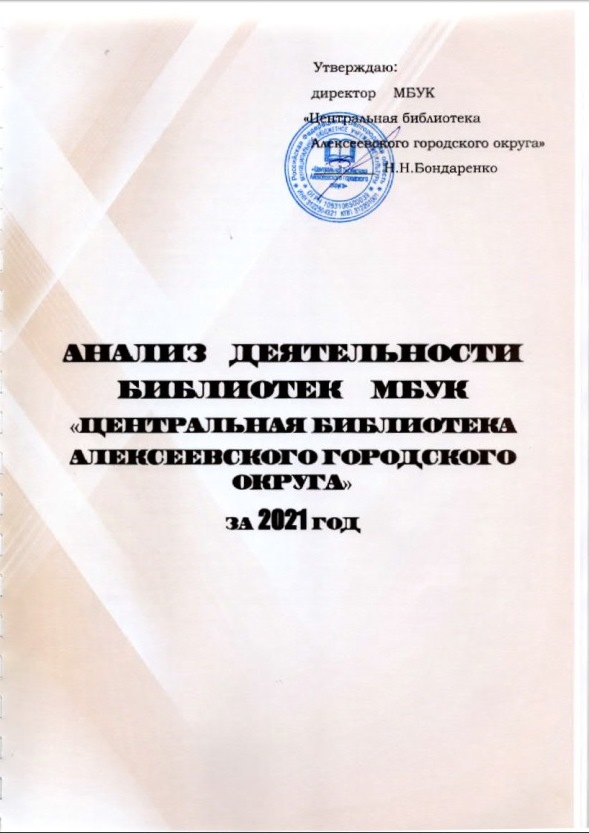 СодержаниеОсновные события годаГлавные события библиотечной жизни муниципальной территории.В соответствии с указом президента РФ В. В. Путина 2021 год объявлен в России Годом науки и технологий. Торжественное открытие состоялось 26 февраля в центральной библиотеке совместно с центром культурного развития «Солнечный» и станцией юных техников под названием «Наука, разум нам дает постичь основы мироздания». После которого, в течение года, во всех библиотеках МБУК «ЦБ Алексеевского городского округа прошли мероприятия, посвященные данному событию (см. стр.2222). Коллектив центральной детской библиотеки МБУК «ЦБ Алексеевского городского округа» занесен на районную Доску Почёта в номинации «Лучшее учреждение культуры». Городская детская модельная библиотека №4 стал победителем одиннадцатого конкурса Президентских грантов и получила материальную поддержку в размере 161460 рублей за проект «Создание ЗОЖ площадки «Расти здоровым».Иловская модельная библиотека стала победителем в конкурсном отборе среди муниципальных библиотек Белгородской области, находящихся на территории сельских поселений, на получение денежного поощрения МК РФ в 2021 году.22 июля директор МБУК «ЦБ Алексеевского городского округа»  и зав. методико-библиографического отдела приняли участие в общественном обсуждении стратегии социально-экономического развития Белгородской области с участием врио Губернатора Белгородской области В.В. Гладковым. На Межрегиональном практическом онлайн-семинаре «Создание модельных библиотек в регионах в рамках реализации Национального проекта «Культура» и региональных программ», организованном Новосибирской государственной областной научной библиотекой выступила заведующая методико-библиографическим отделом с докладом на тему: «Библиотека перед вызовами времени: проблемы, пути их решения и перспективы». 9 июня специалисты центральной библиотеки методико-библиографического отдела приняли участие в областном семинаре «Библиотеки региона и экологическое просвещение населения: эксперименты, новации, достижения», который состоялся на базе Яблоновской модельной библиотеки Корочанского района.Все библиотеки стали участниками регионального молодежного проекта «На БИС!». Городские библиотеки в летний период участвовали в реализации Губернаторского проекта «Белгородское лето».Центральная библиотека провела квартирник «Новый год в СССР».Библиотеки МБУК «ЦБ Алексеевского городского округа приняли участие в Областной новогодней акции «С новой книгой в Новый год!». В результате акции была подарена 131 книга. Для приобретения книг в центральную библиотеку была оказана спонсорская помощь ИП «Герасименко» в размере 10 000 рублей.  МБУК «Центральная библиотека Алексеевского городского округа» прошла независимую оценку качества условий оказания услуг организациями культуры, по итогам которой набрала 80 баллов. Сотрудник центральной библиотеки приняла участие в Региональном форуме волонтеров культуры «Культ добра» на базе Белгородской государственной универсальной научной библиотеки. С 18 июня по 1 июля на базе центральной библиотеки прошли курсы повышения квалификации «Современный вектор развития общедоступной библиотеки: от традиции к коммуникативному центру поселения», организованные специалистами Белгородской государственной универсальной научной библиотеки совместно с Региональным центром дополнительного профессионального образования.Федеральные, региональные и муниципальные нормативно-правовые акты, оказавшие влияние на деятельность муниципальных библиотек в анализируемом году.Федеральные программы и проектыСтратегия государственной национальной политики РФ на период до 2025 года;Постановление Губернатора Белгородской области от 22 октября 2004 г. № 203 «Об обязательном экземпляре документов» (ред. от 22.06.2009);Закон Белгородской области от 9 ноября 1999 г. № 81 «О библиотечном деле в Белгородской области» (ред. от 30.09.2019);Паспорт национального проекта «Культура» (утв. президиумом Совета при Президенте РФ по стратегическому развитию и национальным проектам, протокол от 24.12.2018 №16). Постановление Губернатора Белгородской области от 24 августа 2012 года (ред.13.05.2021г.) № 71 «Об учреждении премии Губернатора области клубным и библиотечным работникам государственных и муниципальных учреждений культуры «Творчество. Мастерство. Успех».Постановление Губернатора Белгородской области от 31.10.2018г. № 104 «Об утверждении ежегодного регионального конкурса на самую читающую муниципальную территорию «Территория читающего детства».Постановление Губернатора Белгородской области от 03.05.2006 № 66 (ред. от 15.05.2020) «О грантах Губернатора Белгородской области, направленных на развитие сельской культуры»;- «Руководство по качеству создания и организации деятельности модельных библиотек Белгородской области»; - Стратегия социально-экономического развития Белгородской области на период до 2025 года;-  Государственная программа Белгородской области «Развитие культуры и искусства Белгородской области»;- «Развитие культуры и  искусства Алексеевского городского округа».2. Библиотечная сетьБиблиотечную деятельность в Алексеевском городском округе осуществляют 33 общедоступные (публичные) библиотеки, которые входят в состав МБУК «Центральная библиотека Алексеевского городского округа». Из общего числа библиотек - 26 находятся в сельской местности, 7 – в городе, из них, специализированных детских библиотек (включая центральную детскую библиотеку) – 3. В 2021 году библиотечная сеть сохранена.С 01.07.2021г. Меняйловская модельная библиотека закрыта по причине отсутствия специалиста.    Информация по модельным публичным библиотекамВ МБУК «ЦБ Алексеевского городского округа» создано 25 модельных библиотек, из них 1 – библиотека нового поколения, 20 библиотек в селе, 5 – в городе.Перечень модельных библиотек,  которые по плану должны были подтвердить статус «модельная» в т.г., не подтвердивших статус, причины не подтвержденияВ 2021 году статус «модельная» должны были подтвердить Алейниковская и Хрещатовская модельные библиотеки, но из-за короновирусных ограничений перенесены на следующий год.Участие в конкурсном отборе на создание модельных библиотек в рамках реализации национального проекта «Культура»  планируется на 2024 год.Участие МБ в грантовых конкурсах и результатВ грантовых конкурсах в текущем году приняли участие 5 модельных библиотек. 1 из них стала победителем (городская детская модельная библиотека №4).                                         Доступность библиотечных услугОбеспеченность библиотеками населения в разрезе муниципальных образований соответствует нормам. Среднее число жителей на одну библиотеку – 1844 человека.Населенных пунктов и жителей, не имеющих возможности доступа к библиотечным услугам, нет. В тех населенных пунктах, где нет библиотек, организованы пункты выдачи и надомное обслуживание. Количество внестационарных пунктов выдачи – 86.Городская библиотека №47, Божковская и Тютюниковская сельские библиотеки работают по сокращенному графику. Ставка специалистов – 0,5.3. Основные статистические показателиОхват библиотечным обслуживанием населения в отчетном году составил 63%, что на 1,6%  больше в сравнении с 2020г. и на 0,5% с 2019г.МБУК «ЦБ Алексеевского городского округа» оказывает населению 2 муниципальные услуги в электронном виде  «Предоставление доступа к оцифрованным изданиям, хранящимся в библиотеках, в том числе к фонду редких книг, с учетом соблюдения требований законодательства Российской Федерации об авторских и смежных правах», «Предоставление доступа к справочно-поисковому аппарату библиотек, базам данных». Ежеквартально предоставляется в администрацию Алексеевского городского округа Мониторинг количества государственных и муниципальных услуг, предоставляемых в электронном виде населению области, от общего количества услуг, в разрезе способов обращения и Информацию о предоставлении муниципальной услуги.Анализ основных контрольных показателейВ 2021 году обслуживание пользователей МБУК «ЦБ Алексеевского городского округа» осуществлялось в традиционном формате с применением необходимых мер по борьбе с коронавирусной инфекцией. Динамика всех основных контрольных и относительных показателей системы изменилась в положительную сторону.Так, число пользователей в 2021 году составило 38152 человек, что  на 3% больше в сравнении с 2020 г. и на 1% с 2019 г.Количество посещений в отчетном периоде составило 461731, что  на 37% больше в сравнении с 2020 г. и на 13% с 2019 г.Увеличению данного показателя способствовали проведение крупномасштабных акций по продвижению чтения, реализация районных проектов, грантовой деятельности, внедрение новых форм и методов работы. Увеличилось количество посещений на культурно-просветительских мероприятиях на 51% к 2020 г., а в сравнении с 2019 г. уменьшилось на 6% и составило за 2021 год – 83098.Количество посещений Web-сайта библиотеки – 14398.Документовыдача по системе за отчетный период составила 813336 экземпляров документов, что больше на 31% в сравнении с 2020 г. и на 4% с 2019 г. Количество выданных документов удаленным пользователям составило 62120 экз.Относительные показатели: читаемость – 22 (+7), посещаемость – 12 (+4) и обращаемость – 2 (+ 0,6)Количество выданных справок и предоставленных консультаций посетителям библиотек – 26147. Экономические показатели в 2021 году составили: расходы на обслуживание одного пользователя – 834 руб., расходы на одно посещение – 79 руб.,расходы на одну документовыдачу – 40 руб. Платные услуги предоставляются библиотеками Алексеевского городского округа с целью удовлетворения дополнительных информационных потребностей пользователей, расширения спектра услуг, повышения комфортности, интенсификации использования имеющихся ресурсов и оборудования, укрепления материально-технической базы библиотеки, усиления экономической заинтересованности персонала. Как показывает практика, по-прежнему, наиболее востребованы виды платных услуг, связанные с применением ИКТ. В 2021 году сумма от оказания платных услуг составила 64 125,85 рублей, от оказания услуг, связанных с применением ИКТ. Наиболее востребованными стали: ксерокопирование (43200 руб.); распечатка текста (12600 руб.); ламинирование – (2100 руб.). Проанализировав деятельность библиотек в 2021 году, можно сказать, что увеличение показателей объясняется активной работой сотрудников библиотек по рекламе услуг, проведением мероприятий на открытых площадках, участием в проектной деятельности, созданием комфортных условий в библиотеках, а также постоянным поиском и внедрением новых форматов мероприятий, способствующих привлечению читателей, организации их досуга.4. Библиотечные фонды (формирование, использование, сохранность)4.1 Состояние совокупного фонда. Динамика за 3 года.           На конец 2021 года книжный фонд насчитывает 394713 экз. Из них: 342465 экз. книг, 50247 экз. брошюр и журналов, 308 экз. аудиовизуальных средств,                         1693 электронных ресурсов: 19% от общего объёма фонда составляет общественно – политическая литература, 6,1% - естественные науки, 8,1% - техника и сельское хозяйство, 4,5% искусство и спорт, 62,3% - художественная литература.             Как видно из таблицы, фонд ежегодно уменьшается. Это обусловлено тем, что в течение последних 3-х лет было уделено особое внимание списанию  ветхих и устаревших по содержанию документов (без учёта периодических изданий). Также за истекшие периоды значительно подорожала закупка документов.4.2 Общая характеристика совокупного фонда муниципальных библиотек                       (объём  видовой)Состояние фонда по отраслевому составу4.3 Движение совокупного фонда муниципальных библиотекОбновляемость фондов:  Исходя из таблицы видно, что обновляемость общего фонда по сравнению с 2020 годом уменьшилась на 0,7%. Это связано с тем, что за истекшие периоды значительно подорожала закупка документов, а также уменьшилось поступление литературы, переданной из других источников.Обращаемость фонда          Обращаемость книжного фонда в 2021 году составляет в среднем 2,2, что  на 0,7 больше чем в 2020 году.Книговыдача по отраслям знанийКоэффициент использования книжного фонда  по отраслям за 2021 г. составляет:Из данной таблицы видно, что коэффициент использования книжного фонда по отраслям,  в основном, соответствует нормативу.4.3.1 Поступило документов, в т.ч. по видам документовВ отчётном году на 2516 экз. уменьшилось поступление документов. Это связано со значительным подорожанием книг. Поступление периодических изданий       Как видно из таблицы, идёт ежегодное уменьшение поступления количества комплектов. Это обусловлено тем, что подписка на периодические издания каждое полугодие дорожает от 5 до 15%. Так, в 2021 году периодических изданий поступило на               52 комплекта меньше чем в 2020 году.Поступление  в 2020 г. с учетом периодикиВ среднем на 1 городскую библиотеку  - 382 экз.В среднем на 1 сельскую библиотеку –    163 экз.Документообеспеченность (с учётом периодических изданий):                                                                  на одного жителя -      6,6                                                                  на одного читателя   - 10,3Поступления в фонды муниципальных библиотек печатных изданий. Соблюдение норматива ЮНЕСКО  (250 документов в год на 1000 жителей)Как показано в таблице норматив ЮНЕСКО (250 документов в год на 1000 жителей) не выполняется, по причине ежегодного подорожания печатных изданий.4.3.2 Выбытие из фондов муниципальных библиотекс указанием причин исключения из фондаВыбытие документов, в т.ч. по видам документовВ течение года осуществлялся строгий контроль за списанием литературы из структурных подразделений библиотеки. Наибольший объём списания приходится на книги, за ними следуют брошюры, периодические издания, аудиовизуальные средства и электронные ресурсы. В течение последних лет наметилась тенденция к уменьшению библиотечного фонда, т.к. списание превышает пополнение во многих библиотеках. Например, за отчетный период из фонда библиотек было списано 9652 экземпляра документов. Это на 2732 экз. больше, чем поступило. Такое списание обусловлено тем, что в фондах библиотек скопилось большое количество устарелых по содержанию документов и ветхих, не подлежащих хранению по санитарным нормам. 4.4. Анализ и оценка состояния и использования фондов библиотек, находящихся в составе библиотечной сети, а также фондов библиотек – структурных подразделений.Важным аспектом деятельности отдела комплектования и обработки является изучение использования фонда. Учитывается его динамика, что выявляется с помощью анализа разделов фонда. В отчётном году в фондах городских и сельских библиотек   проведён анализ 3 отдела «Техника. Технические науки» Такая таблица позволяет дифференцировать фонд отдела на активную его часть     (книги выдавались 6-10 раз, сверхактивную (свыше 10 раз), малоиспользуемую (3-5 раз) и пассивную часть (0-2))Как видим из таблицы, пассивная часть  составляет  38,6%  от всех анализируемых в фонде документов 3 отдела по технике и техническим наукам. В отчётном году большим спросом пользовалась литература, приобретённая в 2019 году по Национальному проекту «Культура РФ». Это книги по информатике, кулинарии, парикмахерским услугам, рукоделию и учебная техническая литература. Большая часть пассивного фонда – это книги, не вызвавшие интереса и книги узкого спроса. Также пассивную часть составляют документы, устарелые по содержанию и ветхие. Такие, к сожалению, имеются почти в каждой сельской библиотеке. Пассивная часть фонда требует пристального внимания со стороны заведующих библиотеками. Необходимо ветхие и устарелые по содержанию документы исключить из фонда, популяризировать литературу, не вызвавшую интереса в отчётном году при помощи книжных выставок и соответствующих мероприятий.4.5 Финансирование комплектования, согласно Форме 6 –НК(объёмы, основные источники)      на 1 жителя – 29,8 руб.       на 1 читателя – 46,6 руб.       на 1 читателя – ребенка – 63,6 руб.В 2021 году финансирование на комплектование фонда составило - 1777300 руб.  Из федерального бюджета  было выделено - 300986 руб. 69 коп., из областного бюджета -80013руб. 31коп. Из бюджета муниципальных образований - 1396300 руб. Все выделенные средства были использованы для приобретения книг и периодических изданий.4.6. Краткие выводы по подразделу. Основные тенденции в формировании и использовании фондов.Документный фонд библиотек насчитывает 394713 экземпляров отраслевой, учебной, художественной литературы, который играет важную роль в образовательном, информационном пространстве городского округа. Работа с фондом библиотек  направлена на улучшение его основных свойств и качеств. Фонды библиотек формируются по рекомендациям БГУНБ, по запросам пользователей, сверяются с Федеральным списком экстремистских материалов. Отслеживаются все литературные премии, новинки. Осуществлялся постоянный анализ развития книжного рынка. Для благоприятного ценового режима, все документы приобретались через площадку электронный магазин для малых закупок.   4.7. Обеспечение сохранности фондов- соблюдение действующей инструкции по учету фондов;-проверка и передача фондов библиотек в условиях реструктуризации библиотечной сети;Вопросам сохранности библиотечных фондов в МБУК «ЦБ Алексеевского городского округа» из года в год уделяется особое внимание. Проанализировав работу за период 2019–2021 гг., можно с полной уверенностью сделать вывод, что проверки библиотечных фондов проводятся регулярно в соответствии с «Инструкцией по учету библиотечного фонда», что позволяет оценить не только количественный, но и качественный состав документных фондов. В целях сохранности книжного фонда по плану проводится 4 проверки в год. В отчётном году согласно графика была проведена проверка  фонда  в Хрещатовской модельной библиотеке, проверки - передачи фонда в Гарбузовской, Меняйловской модельных библиотеках, центральной детской библиотеке, а также из-за смены материально-ответственного лица была проведена  пятая внеплановая проверка-передача в Тютюниковской сельской библиотеке   (с общим объёмом фонда – 45552 экз.). На выявленную недостающую литературу было предложено сделать замену утерянных книг. Проверки фонда сочетались с его изучением (мониторингом), что способствует своевременному выявлению и изъятию  устарелых по содержанию, ветхих, дефектных изданий, «заболевших». Следует отметить, что такая литература имеется во всех библиотеках. Был проведен отбор и списание ретрофонда. Также в целях сохранности книжного фонда  по всем библиотекам ведётся работа по реставрированию книг «Книжкины больницы».Отреставрировано экз. книг4.8. Краткие выводы по подразделу. Основные проблемы обеспечения сохранности библиотечных фондов.          За отчётный период регулярные проверки фонда помогали установить, соответствует ли наличный фонд учетным документам, определили степень его сохранности, выявили недостатки в организации учета изданий и выдачи их читателям, а также документы, нуждающиеся в реставрации и ремонте. Проверки  проводились согласно «Перспективному плану проверок документных фондов». Проблем обеспечения сохранности библиотечных фондов – не выявлено. Физическая сохранность документов в удовлетворительном состоянии. Созданы оптимальные условия хранения, поддерживается необходимый световой режим, температурный, санитарно-гигиенический. Проводятся регулярные профилактические осмотры, систематическая гигиеническая их очистка, своевременная реставрация, мероприятия по воспитанию у читателей бережного отношения к книге.5. Каталогизация и оцифровка библиотечного фонда5.1. Создание электронных каталогов и других баз данныхВ последние годы приоритетным направлением является внедрение новых компьютерных технологий, меняющих информационный сервис, улучшающих качество и оперативность информационного обслуживания пользователей. Значимость информатизации и новых технологий сегодня несомненна, она позволяет библиотекам быть конкурентоспособными на рынке информационных услуг.МБУК «ЦБ Алексеевского городского округа» продолжает принимать участие в проектах по корпоративной каталогизации документов библиотечных фондов: –     Сводный электронный каталог муниципальных библиотек Белгородской            области (СЭКМБ);–     Сводный каталог периодических изданий;–     Региональный свод «Книжные памятники Белгородчины»;Начало формы–     Краеведческая база данных статей; –     Полнотекстовая база данных «Газеты области»;–     Белогорье. Летописи. Сводная база данных  статей.Важную роль среди новых информационных подсистем библиотеки играет электронный каталог, его создание является приоритетной целью автоматизации библиотечных процессов. Справочно-библиографический аппарат стал более современным и подвижным. В течение всего отчетного периода была продолжена работа по формированию электронного каталога с использованием АБИС «OPAC-Global».На 01.01.2022г. электронный  каталог насчитывает 113076 тыс. библиографических записей. В Сводный электронный каталог муниципальных библиотек Белгородской области в отчетном периоде было внесено 1627 названий текущих поступлений (+250,3% больше запланированного)  и  (-41,4% в сравнении с 2020 годом); 6113 экземпляров (+1,9 % от запланированного) и  (-28,7% в сравнении с 2020 годом). В 2021 году прирост с учетом списания составил +989  (+0,9%) названий. Анализируя данные таблицы, можно сделать следующий вывод: внесение количества названий текущих поступлений в СЭКМБ за отчетный период  уменьшилось на 41,4% в сравнении с 2020 годом и на 72,2% с 2019 годом, количество экземпляров уменьшилось на 28,7 % и 41,8% соответственно. На 01.01.2022г. общий объем фонда насчитывает 394713 экземпляров документов. Без учета периодических изданий – 391365 экземпляров. Количество экземпляров в Сводном электронном каталоге муниципальных библиотек Белгородской области (СЭКМБ) составляет 435422 экземпляра. Для Сводного электронного каталога муниципальных библиотек в формате RUSMARC было создано 29 новых записей (текущие поступления);  поставлено в отдел обработки БГУНБ  - 29 новых библиографических записей, что составляет +69% в сравнении с 2020 годом и 1,9 % от общего количества текущих поступлений за 2021 год. Из Сводного каталога библиотек России (СКБР) было заимствовано 240  (14,8 %) записей на текущие поступления;  из Сводного электронного каталога муниципальных библиотек Белгородской области  (СЭКМБ)  – 78 (4,8 %) записей. Проставлена сигла – 1274 (78,5 %) названий.Таким образом, в Сводный электронный каталог муниципальных библиотек Белгородской области внесено 100% названий и экземпляров документного фонда, подлежащего вводу в Сводный электронный каталог муниципальных библиотек Белгородской области (СЭКМБ).За отчетный период из Сводного электронного каталога муниципальных библиотек Белгородской области  каталогизаторами отдела комплектования и обработки литературы списано  638 (+27,6%) названий и 7686 (-23,1%) экземпляров. Из электронного каталога изъято на 1265 экземпляров меньше, чем списано из общего документного фонда. Списание экземплярности в 2021 г. из электронного каталога составило 76,9% от запланированного. Количество списанных документов из общего фонда превышает количество списанных из СЭКМБ.В 2021 г. в Сводный электронный каталог периодических изданий Белгородской области внесено 45 названий. Списано 7 наименований, внесенных базу данных в 2017г.Прирост составил  38 (+7,8%) названий. К концу отчетного периода объем записей  МБУК «ЦБ Алексеевского городского округа» составляет 527 (100%) названий.С 2010 года МБУК «ЦБ Алексеевского городского округа» участвует в создании Сводного каталога «Книжные памятники Белгородчины». В реестр внесены коллекции А.П. Кириленко, Т.Я. Ткачева, миниатюрные издания, издания серий «ЖЗЛ», «Библиотека мировой литературы для детей», «Библиотека Всемирной Литературы», книги с автографами,   издания "ACADEMIA", книги, изданные в годы Великой Отечественной войны 1941-1945 гг., книги, изданные с 1831 по 1917 гг., с 1918 по 1940 гг. К концу года объем записей в Сводном электронном каталоге «Книжные памятники Белгородчины» составил 1201 название. В отчетном периоде продолжена работа по размещению обложек новинок литературы в СЭКМБ. Общее количество новинок составило 553 обложки.С 2021 года каталогизаторы начали подготовительную работу по внедрению автоматизированного учета посещений и книговыдачи во всех библиотеках. Все текущие поступления, а это - 6113 экземпляров, были заштрихкодированы. Общее количество штрихкодированной литературы составляет 36348 экземпляров, что составляет 9,3% от общего книжного фонда и 70,4% от активного фонда библиотек. В краеведческую базу данных статей за отчетный год  внесено 116 (+3,7%) записей. В полнотекстовую базу данных «Белогорье. Летописи» внесено 1200  (+9,4%) записей. За 2021г. полнотекстовая база данных «Газеты области» пополнилась на 47 (+4,3%) записей. Совокупный объем собственных библиографических баз данных МБУК «ЦБ Алексеевского городского округа», объем электронных каталогов муниципальных библиотек, из них объем электронного каталога, доступного в сети Интернет представлен в таблице.Итого, за отчетный период создано и приобретено 2390 (+1,8%) записей. Общий объем баз данных составляет 131899 записей. В отчетном периоде также продолжилась  работа и с традиционными карточными каталогами. Они редактировались и пополнялись новыми разделами. В соответствии с  8 выпуском Средних таблиц ББК  и Сокращенными таблицами (2-е издание) в систематическом каталоге были отредактированы 1 отдел «Междисциплинарное знание» и 9 отдел «Литература универсального содержания».За отчетный период отредактировано 224 разделителя систематического каталога. Всего влито  11194 карточки: в алфавитный – 6113, в систематический - 2684 , в учетный каталог – 2223, в краеведческий каталог – 174 карточки. Изъято всего 14843 карточки: из алфавитного – 8951, из систематического  – 3517, из учетного каталога – 2375.Анализируя вышеизложенное, можно сделать следующие выводы о состоянии и использовании электронных ресурсов. В использовании электронных ресурсов прослеживается положительная динамика. Прирост составляет +1,8%. Увеличилось количество записей в Сводной базе данных «Белогорье. Летописи» +9,4%, Краеведческой базе данных статей  +3,7%, полнотекстовой базе данных «Газеты области» +4,3%, в  Сводном электронном каталоге периодических изданий Белгородской области прирост составляет +7,8%. За счет уменьшения количества новых поступлений в 2021 году в Сводном электронном каталоге муниципальных библиотек Белгородской области (СЭКМБ) ввод количества библиографических записей уменьшился в среднем на -41,4%,  а ввод экземпляров - на -28,7%.  5.2. Оцифровка документов библиотечного фонда муниципальных библиотекОбъем электронной (цифровой) библиотеки, сформированной МБУК «ЦБ Алексеевского городского округа» составляет 4428 назв./экз.  документов и 57918 страниц на 1 января 2022 года: –  БД  «Газеты области» - 617 назв./экз., страниц – 5352; –  БД  «Летописи» - 2102 назв./экз., страниц – 9429;– БД  Собственные электронные базы -1709 назв./экз., страниц – 43137. Прирост составил +6,2% экземпляров. Из них в открытом доступе для пользователей – 849 назв./экз. и 3373 страниц документов (оцифрованных).  Прирост  +3,5% экземпляра.За отчетный период создано:–  БД  «Газеты области» - 52 назв./экз., страниц – 832; –  БД  «Летописи» - 81 назв./экз., страниц – 614;– БД  Собственные электронные базы -126 назв./экз., страниц – 4340. В открытом доступе 29 назв./экз.  233 страницы (БД «Летописи»)  создано в 2021 году.Общее количество обращений пользователей к БЗ  за отчетный период составляет 26138: СЭКМБ – 23020, Краеведение (статьи) – 1165, Книжные памятники – 468, Газеты области – 243, Периодические издания – 138, Летописи – 1104. Общее количество обращений к БД  составляет за отчетный период 87242: СЭКМБ – 75156, Краеведение (статьи) – 2134, Книжные памятники – 704, Газеты области – 479, Периодические издания – 1960, Летописи – 6809. Динамика обращений к БД представлена в таблицах.Также, специалистами фонда редких книг БГУНБ было оцифровано 48 экземпляров (30 109 страниц по библиографическому описанию и  18 033 скана) документов. Для записи на съемные носители в фонд редких книг БГУНБ были переданы CD-диски.          Сравнивая данные таблицы, можно сказать, что наблюдается тенденция к увеличению количества обращений пользователей в 2021 г. на +66%.  Общее количество обращений к БД уменьшилось на -41%.5.3. Обеспечение удаленным пользователям доступак полнотекстовым документам электронных библиотечных системЭлектронная библиотека формируется и используется с целью обеспечения оперативного и  качественного информационно-библиотечного обслуживания всех категорий пользователей; обеспечения  массового доступа к информационным ресурсам МБУК «ЦБ Алексеевского городского округа» и расширения круга её услуг; обеспечения доступа к информации, существующей в электронном виде. Библиотека обеспечивает учёт, научно-техническую обработку электронных документов и изданий, отражение их в справочно-библиографическом аппарате, организует доступ к ним через электронный каталог.Информационным ресурсом является фонд электронных документов и изданий, доступ к которым осуществляется посредством электронного каталога  и являющейся частью единого фонда библиотеки. Одним из актуальнейших вопросов учета библиотечного фонда является учет электронных ресурсов удаленного доступа - документов, размещенных на внешних технических средствах, получаемых библиотекой во временное пользование через информационно-телекоммуникационные сети.За отчетный период объем ресурсов, обеспечивающий удаленным пользователям доступ к полнотекстовым документам электронных библиотечных систем,  составил 29 баз данных  (пакетов) и 27 796 007 назв./экз.Из них:- инсталлированные документы – 1 база данных (пакета)  2 937 529назв./экз.,- сетевые удаленные документы  – 28 баз данных (пакета) 24 858 478 назв./экз.В 2018 году был заключен договор  №101/НЭБ/2690 от 16.01.2018 на 5 лет с Национальной Электронной Библиотекой, обеспечивающий безвозмездный доступ к объектам НЭБ. Доступ к базам данных НЭБ осуществляется во всех библиотеках. Общий объем посещений составил  1324, что на 16% больше, чем в 2020 году.5.4. Представительство МБУК «ЦБ Алексеевского городского округа»в сети ИнтернетПеред библиотеками стоит задача совершенствования информационного сервиса, предоставления потребителям информационных услуг более высокого уровня. Развитие средств доступа пользователей к российским и зарубежным ресурсам через глобальную сеть Интернет, как ничто иное, способствует этому. В настоящее время доступ к ресурсам Интернет имеют все библиотеки Алексеевского городского округа. В отчетном 2021 году в отдел комплектования и обработки литературы приобретены три комплекта персональных компьютеров. Основным условием выполнения библиотеками своей общественной миссии является модернизация их деятельности, которая позволяет внедрить автоматизированные процессы в информационно-библиографическое обслуживание читателей, учет и обработку документов, создать электронные каталоги, библиографические и фактографические базы данных. Ни одно культурно-досуговое мероприятие не обходится без инноваций: видеоуроки, видеовикторины, презентации сопровождают практически каждое мероприятие, что особенно актуально в условиях пандемии. Возможности новых технологий сегодня используют в своей деятельности все библиотеки.Сайт стал новым инструментом информационного обслуживания, решая задачу обеспечения свободного доступа к электронному каталогу библиотеки, расширенным информационным ресурсом библиотеки.На сайте http://cbs.bip31.ru/ представлены новости библиотечной жизни, информация о подразделениях библиотеки, ее программах, справочном аппарате, методические рекомендации, проектная деятельность и т.д. Библиотека активно стремится представить себя в цифровом сообществе. Для этого прорабатывается интерфейс и структура сайта, происходит поиск уникальных материалов, которые могут привлечь внимание пользователей к сайту библиотеки. Техническое обеспечение библиотек изменило все традиционные направления и формы их деятельности. Кроме обычной версии сайт представлен в версии для слабовидящих, которая позволяет более комфортно работать людям с ограничениями жизнедеятельности и здоровья.  За отчетный период проводилась работа с сайтом библиотеки. В течение года осуществлялись техническая поддержка, администрирование, информационное сопровождение, редактирование, обновление  материалов. Обновлялась информация по мере проведения мероприятий, которые описаны и подтверждены фотоотчетом в рубрике Новости. По истечении календарного года вся информация помещается в архив сайта. Через сайт организован доступ к социальным сетям каждой библиотеки, порталу Госуслуги, а также размещены видеоролики, которые помогут пользователю в полной мере воспользоваться данным порталом.Активно ведется работа на портале «Культура РФ», на котором размещаются анонсы предстоящих мероприятий, онлайн-трансляции мероприятий. Напрямую через портал размещаются публикации в социальных сетях, в аккаунтах и группах Центральной библиотеки и Управления культуры Администрации Алексеевского городского округа. В работе используются Twitter, «Одноклассники», «ВКонтакте», Instagram, видеохостинг YouTube. Учреждения МБУК «ЦБ Алексеевского городского округа», работая в социальных сетях, оптимизируют связь с пользователями библиотеки и широкой общественностью, интересующейся услугами библиотеки и ее деятельностью в целом; общение через социальные сети, которое стало еще более актуально в условиях пандемии отчетного 2021 года, вызывает доверие и уважение в привычной среде общения пользователей, при общении с коллегами происходит обмен опытом и получение оперативной обратной связи, наблюдается повышение обращаемости к сайту и посещаемости библиотеки. Так, все библиотеки включились в данную среду и активно работают в этом направлении. 5.5. Анализ состояния и использования электронных ресурсовАнализируя вышеизложенное, можно сделать следующие выводы о состоянии и использовании электронных ресурсов МБУК «ЦБ Алексеевского городского округа». В состоянии и использовании электронных ресурсов прослеживается положительная динамика. Прирост собственных баз данных на 1 января 2022 года составил +1,8%. Объем базы данных «Книжные памятники Белгородчины» составил 1201 название. Оцифровано 48 экземпляров документов, которые не пользуются правовой охраной произведения,  на которые истек срок действия авторского права. Это количество составляет 4 % экземпляров от общего объема «Книжных памятников Белгородчины». На +3,7 % увеличился объем Краеведческой базы данных статей. За истекший период база данных  «Газеты области» пополнилась на +4,3 %, Сводная база данных «Белогорье. Летописи» +9,4 %. Объем единиц электронного каталога периодических изданий увеличился на +7,8 %.В Сводном электронном каталоге муниципальных библиотек Белгородской области (СЭКМБ) ввод количества библиографических записей уменьшился в среднем на -41,4%,  а ввод экземпляров уменьшился на -28,7%. Списание из ЭК составило  +27,6% названий,  -23,1% экземпляров.  С 2021 года каталогизаторы начали подготовительную работу по внедрению автоматизированного учета посещений и книговыдачи во всех библиотеках. Все текущие поступления 6113 экземпляров заштрихкодированы. Общее количество штрихкодированной литературы составляет 36348 экземпляров, что составляет 9,3% от общего книжного фонда и 70,4% от активного фонда библиотек. Внесено 100 % названий и экземпляров от общего документного фонда, подлежащего вводу в Сводный электронный каталог муниципальных библиотек (СЭКМБ). Объем электронной (цифровой) библиотеки за отчетный период увеличился на 259 экземпляров и составил  4428 назв./экз. Прирост +6,2% экземпляров. Также, наблюдается тенденция к увеличению количества обращений пользователей в 2021 г. на +66%.  Общее количество обращений к БД уменьшилось на -41%.К концу отчетного периода количество посещений НЭБ увеличилось на +16%. Объем ресурсов, обеспечивающий удаленным пользователям доступ к полнотекстовым документам электронных библиотечных систем, составил 29 БД и 27 796 007 назв./экз. 5.6. Краткие выводы по разделу.Общие проблемы формирования и использования электронных ресурсовАнализируя вышеизложенное, можно сделать следующий вывод. При сравнении данных за 2019-2021 гг. наблюдается положительная динамика по увеличению объема библиографических записей в Сводном электронном каталоге муниципальных библиотек Белгородской области (СЭКМБ), Сводном каталоге периодических изданий, Краеведческой базе данных статей, Полнотекстовой базе данных «Газеты области», Сводной базе данных «Белогорье. Летописи»; а также по увеличению количества обращений пользователей к БД и электронным каталогам. В Сводный электронный каталог муниципальных библиотек Белгородской области (СЭКМБ) фонд МБУК «ЦБ Алексеевского городского округа» внесен 100%. За счет увеличения количества поступления объем библиографических записей увеличился на +1,8%. Общее количество обращений пользователей к БД  за 2021 год увеличилось на +66 % и составило 26138 обращений.Объем электронной библиотеки насчитывает 4428 экземпляров, прирост составил +6,2%. В 2022 году будет продолжено пополнение всех баз данных и электронной библиотеки и изъятие из электронного каталога актов списания библиотечного фонда, поступивших в 2019-2021 гг.6. Организация и содержание библиотечного обслуживания пользователей6.1. Общая характеристика основных направлений библиотечного обслуживания населения муниципального образования, с учетом расстановки приоритетов в анализируемом году.Деятельность библиотек МБУК «ЦБ Алексеевского городского округа» осуществлялась по таким направлениям как: героико-патриотическое, экологическое, духовно-нравственное воспитание, правовое просвещение, пропаганда семейных ценностей и ответственного родительства. Особое внимание уделялось программно-проектной деятельности. 6.2. Программно-проектная деятельность библиотекВ 2021 году в МБУК «ЦБ Алексеевского городского округа» реализовывалось 9 собственных проектов, из них 3 – бережливых. Бюджет проектов составил: 73 000 рублей. При выборе темы проектов учитывались потребности и интересы населения. Для организации досуга молодого поколения разработано 3 проекта, для читателей-детей – 3, для социально-незащищенной категории пользователей – 2. Помимо этого библиотеки ведут работу в рамках программ по краеведению (9 библиотек).Три проекта прошли через АИС «Проектное управление». Проект «Расти здоровым» – создание ЗОЖ площадки на базе городской детской модельной библиотеки №4 - победитель второго конкурса президентских грантов 2021 года.На средства, предоставленные Фондом президентских грантов, для детей 6-8 лет на базе городской детской модельной библиотеки №4 оборудована ЗОЖ площадка для формирования бережного отношения детей к своему здоровью, его поддержания и укрепления.В рамках реализации проекта предусмотрены зож-мероприятия с воспитанниками детского сада №3 и учащимися первых классов МБОУ СОШ №4 Алексеевского городского округа, состоялось торжественное открытие оборудованной ЗОЖ площадки и ряда мероприятий: конкурс рисунков «Здоровье глазами детей» и онлайн-конкурс чтецов «Поэтическая азбука здоровья», а также беседы, интерактивные викторины, медиа-знакомства, физкультминутки, квест-игра.В результате деятельности по проекту детская библиотека объединила свои усилия с городскими детскими организациями, родителями, общественностью. В процессе совместной работы будут выявлены наиболее эффективные методы воспитания приверженности здоровому образу жизни, пропаганде здорового образа жизни.Центром социально-правовой информации разработан проект по повышению правовой грамотности жителей «Организация на базе Алексеевской центральной библиотеки цикла правовых онлайн-консультаций, содействующих повышению правовой грамотности населения и способствующих формированию у граждан осознанного отношения к своим правам и обязанностям». В ходе проекта было проведено более 15 мероприятий и 20 онлайн-консультаций, а также увеличена документовыдача на 5%. Сектором по работе с юношеством успешно реализовывается проект  «Все для молодежи» – создание молодежного канала на видеохостинге  You Tube, который позволил объединить активную молодежь в процессе разработки и съемок видеороликов. В городской детской модельной библиотеке №3 был реализован проект «Организация проведения досуга детей Алексеевского городского округа на открытом воздухе «Летняя заниматика». За период реализации проекта состоялось 12 мероприятий, оформлено 11 книжных выставок, создан и размещен презентационный ролик в СМИ. Были организованы литературно-познавательные мероприятия: игровой тимбилдинг «Летнее приклюЧтение», литературный парнас «Вперед к вершинам литературного олимпа», хит парад литературный «Нет книги популярнее на свете», творческий воркшоп «Читаем, мастерим, играем», литературные старты «Твое книжное лето» и многие другие, направленные на продвижение книги и чтения, а также интересные литературные акции и конкурсы. Завершилась реализация проекта проведением общегородского библиофейерверка «Твое книжное лето». Результатом проекта стало увеличение количества посещений в летний период времени на 4,9%(+625) и книговыдача на 9,2 % (+1800) по сравнению с 2020 годом. Центральная детская библиотека совместно с Алексеевским краеведческим музеем и Управлением образования начала реализацию проекта «Мой край родной – моя история живая» по популяризации и распространению краеведческих знаний среди подрастающего поколения Алексеевского городского округа.Цель проекта: Увеличить книговыдачу краеведческой литературы на 30% (8583) с помощью проведения комплекса библиотечно-музейных мероприятий, направленных на воспитание у подрастающего поколения чувства патриотизма, сохранения исторического и культурного наследия края.В рамках реализации проекта проведен обучающий семинар с заведующими библиотеками; проинформировано население о ходе реализации проекта в СМИ (в газете «Заря» опубликована статья «Мой край родной»); разработан дизайн элементов интеллектуальной краеведческой игры «Знай и люби свой край»; проведён устный опрос среди читателей-детей на знание краеведческих знаний; разработан и подобран материал к следующим мероприятиям: день краеведения «С малой родины моей начинается Россия…»; онлайн-знакомство с алексеевским краем «Вот она, какая, сторона родная»; для информационно-библиографического пособия «Знакомой улицей пройду»; разработан и утверждён план совместных мероприятий с учащимися общеобразовательных школ. Проект продолжается и переносится на следующий год.В рамках проекта «Мы нужны друг другу» - осуществление социопартнерской деятельности, как эффективного средства социализации молодежи Алексеевского городского округа», реализованного на базе городской модельной библиотеки №2 проведена следующая работа: социологический опрос «Интересы современной молодежи», заключен договор о сотрудничестве с Алексеевским агротехническим техникумом; создан клуб #Движениевбудущее». Проведены мероприятия: флеш-моб «Мы выбираем ЗОЖ»; профилактическая акция ЗдоровьеГлазамиМолодежи; скамейка здоровья «Стиль жизни – здоровье!»; уличная акция «Виват писателям–юбилярам!»; встреча с тренером по футболу #Football Respekt», которая прошла на открытой площадке стадиона; организован фотоконкурс«#МолодежныеПредпочтения» и другие.Результатом проекта стало создание механизма социального партнерства, направленного на развитие молодежного потенциала с вовлечением молодежи в количестве 350 человек.	Реализация бережливых проектов.	В библиотеках МБУК «ЦБ Алексеевского городского округа» были успешно реализованы бережливые проекты: 	«Оптимизация процесса взаимодействия с молодежной аудиторией в социальных сетях».Цель проекта: К 1 декабря 2021 года сократить время протекания процесса подготовки мероприятия в социальных сетях  менее чем на 37%. В рамках реализации проекта были разработаны методические рекомендации  «Работа  в мессенджерах» и  «Работа с персональным оборудованием»;  флаеры для информирования читателей о наличии библиотечной странички в социальных сетях «Библиотека в соцсетях»; составлен сводный перечень  технических устройств и программного обеспечения; разработана коллекция материалов для применения в разработке мероприятий для социальных сетей; создана группа в социальной сети по обсуждению  тем по  общим интересам; проведены обучающие тренинги: «Обучение работе с видео-контентом в сети интернет» и «Повышение профессиональных библиотечно-информационных компетенций»; проведен опрос в социальной сети для выявления приоритетных тем мероприятий в социальной сети «О деятельности библиотеки в социальных сетях». В результате – время протекания процесса подготовки мероприятия в социальной сети не превышает 1530 минут. «Оптимизация процесса написания  отчётов отдела обслуживания центральной библиотеки». Цель проекта: Сократить время формирования отчета на 33%  для его предоставления в методико-библиографический отдел ЦБ и размещения отчета в социальных сетях. В ходе реализации проекта были разработаны методические рекомендации для работы в группе Viber; организованы и проведены обучающие и практические занятия; составлен график подачи информации для составления отчета; разработаны закладки по снятию стресса в деятельности библиотечных специалистов, информационный лист отчетности по  приоритетным направлениям деятельности библиотеки, рекламный дайджест по внедрению инноваций в отчетности библиотеки, памятка по профессиональному общению, методическое пособие о перспективной деятельности библиотеки. В результате: сократилось время протекания процесса на 1270 мин. или  30 %; увеличен рейтинг учреждения центральной библиотеки на сайте МБУК «ЦБ Алексеевского городского округа» на 15 % , снизились трудозатраты на 17,3 -26,5 % чел./час в месяц; сокращено время на сбор информации на 33% для ее предоставления контролирующей организации и размещения в социальных сетях, улучшено оперативное информирование населения о деятельности библиотеки в социальных сетях. «Оптимизация процесса размещения информации в социальных сетях для читателей – детей в детских библиотеках МБУК ЦБ Алексеевского городского округа». Цель проекта: Сократить время протекания процесса «размещение информации для читателей-детей в библиотеках МБУК ЦБ Алексеевского городского округа» не менее чем на 37 % к декабрю 2021 года. В ходе проекта разработаны: рекомендации по работе в социальных сетях и цифровой обработке документов; инструкция по работе в мобильных приложениях социальных сетей; график предоставления информации для размещения в социальных сетях; Контент -план размещения информации  в социальных сетях; методические рекомендации по работе в социальных сетях для детских библиотек; онлайн-тренинг по работе в социальных сетях; консультация-дайджест «Социальные сети детской библиотеки»; методические рекомендации «Библиотека, дети и социальные сети»;  чек-лист приемки информации для социальных сетей; шаблон составления информации для социальных сетей; регламент деятельности детских библиотек в социальных сетях; алгоритм  постинга информации в социальных сетях; локальный  электронный банк фото и видеодокументов; методическая инструкция по предоставлению визуальной информации; регламент подготовки информации о событии в социальных сетях; список  ответственных лиц за размещение информации в социальных сетях; консультация «Тайминг работы в социальных сетях». В результате - сокращено время протекания процесса на 560 мин. или 37 %; увеличен рейтинг учреждения на сайте «Независимая экспертиза» на 15%; снижены трудозатраты на 17,5 -25,5 % чел./час в месяц; сокращено время на сбор информации на 39% для ее предоставления контролирующей организации и размещения в социальных сетях; своевременное оповещение о мероприятиях в социальной сети; качественное освещение деятельности детских библиотек в социальных сетях; повышение имиджа и престижа детских библиотек. В 2021 году все библиотеки МБУК «Центральная библиотека Алексеевского городского округа» приняли участие в региональном молодежном проекте «На БИС» – библиотечные интеллектуальные сезоны в библиотеке. В рамках проекта на базе центральной библиотеки была создана интеллектуальная площадка. Прошло четыре сезона, каждый из них уникален по-своему.В летний период библиотека активно включилась в реализацию Губернаторского проекта «Белгородское лето». Мероприятия отличались своим разнообразием, например, библиофейерверк «Твое книжное лето», спортивно-интеллектуальная программа «Своя игра», игровая программа «Лето, солнце, 100 фантазий», велоакция «Спортивный бум», интеллектуальная площадка «Великий мастер слободы» и многие другие. В рамках проекта прошло более 30 мероприятий, в которых приняли участие более 1500 человек.  Библиотеки приняли участие в корпоративном проекте: «Укрепление общественного здоровья населения Алексеевского городского округа на 2020-2024 годы».6.3. Культурно-просветительская деятельностьОдной из основных функций публичных библиотек была и остается культурно-просветительская деятельность, которая определяет их социальную значимость.В отчетном периоде насыщенной была культурно-досуговая деятельность библиотек: познавательные прайм-таймы и увлекательные квест-игры, заседания клубных объединений, литературные вечера, дискуссии и конференции. Всего проведено 2611 мероприятий. Количество посещений на массовых мероприятиях – 83582.Отдельного внимания заслуживают такие формы работы с населением, как клубы по интересам, которые объединяют определенные возрастные или социальные категории пользователей, группы людей с устоявшимися интересами. Для этого в библиотеках организуют клубы по интересам, предоставляют помещение для встреч жителей района с представителями власти, со специалистами в различных областях знаний, библиотекари сами организуют интеллектуальные конкурсы.В библиотеках МБУК «ЦБ Алексеевского городского округа» работают самые разнообразные клубы по интересам и охватывают все возрастные категории читателей. В 2021 году функционировало 122 любительских объединения.Героико-патриотическое воспитание800-летие со дня рождения А. Невского В Репенской модельной библиотеке прошел исторический экскурс «Александр Невский: жизнь ставшая житием». Участникам мероприятия было предложено самим составить исторический образ  Александра Невского, после знакомства с посвященными великому полководцу, произведениями культуры и искусства: «Повестью о житии Александра Невского», картиной Ф.А. Моллера «Александр Невский побеждает ярла Биргера на реке Ижоре», фильмом «Александр Невский» режиссёра Сергея Эйзенштейна. В завершение встречи участники мероприятия поделись своими мыслями об увиденном и рассказали, как они представляют себе образ Великого князя.Щербаковской модельной библиотекой был подготовлен виртуальный исторический портрет - «Образ Александра Невского в произведениях живописи и скульптуры художников разных поколений»  https://ok.ru/video/2656377244207, городской модельной библиотекой №1 - виртуальный час истории «Он в битве Невской был непобедим…», где пройдя по ссылке, можно поучаствовать в викторине «Александр Невский. Подвиги за веру и Отечество», разгадать кроссворд «Александр Невский», насладиться просмотром легендарного фильма С.Эйзенштейна «Александр Невский» (1938г.) и документального фильма «Александр Невский. Полководцы России». https://ok.ru/gorodskaya.biblioteka1/statuses/154106078254401 https://vk.com/id294894255?w=wall294894255_1171%2Fall 
День защитника ОтечестваВ рамках VII молодежного кинофестиваля «Перерыв на кино» фонда социальной поддержки населения «Мост поколений» в городской модельной библиотеке №1 был открыт киносалон «Эти фильмы должен знать каждый!» с просмотром фильмов «Любушка», музыкального клипа «Неизвестности нет», «Генералы. Две судьбы». Для участников мероприятия (студентов алексеевского колледжа) демонстрировались короткометражные фильмы, посвященные теме Великой Отечественной и Второй Мировой войн. До глубины души тронул молодых людей фильм «Любушка» (2020 г.), который длится меньше 10 минут. Создатели фильма смогли в этот короткий промежуток времени уместить весь драматизм тех военных событий.Сотрудники центральной библиотеки организовали для молодёжи кинопоказ короткометражного фильма «Повар» из киноцикла «Про людей и про войну». Показ помог молодому поколению узнать больше об отечественной истории и подвигах советских солдат.В городской модельной библиотеке №2 была проведена кинолента памяти «Фильмы о Великой Отечественной войне»; в Советской модельной библиотеке -  видеосалон «Кинопортрет поколения»; в Алейниковской модельной библиотеке - библиопоказ «Кинолента памяти».В соцсетях Иловской модельной библиотекой проведён библиографический экскурс «Честно служили Родине солдаты» по страницам газеты «Чапаевец» 1964- 1989гг. Читатели смогли познакомиться со статьями из газет о земляках, которые служили в рядах Армии Советского Союза, а в адрес родителей направлялись благодарственные письма за воспитание сыновей https://ok.ru/profile/567005741888/statuses/152734790067008, https://vk.com/ilovskajamodelnaja?w=wall466495307_443%2Fall.День Победы Библиотеки МБУК «ЦБ Алексеевского городского округа» приняли участие во Всероссийских ежегодных акциях: «Георгиевская ленточка», «Скажи спасибо лично», «Письмо Победы», «Помним своих героев», приуроченных к празднованию Дня Великой Победы. Основной целью акций было чествование ветеранов и увековечивание памяти о героях Великой Отечественной войны, а также в акции «Письма Победы», «Защитим ветерана», «Помним своих героев», в проекте «Бессметный Полк Онлайн», в проекте «Марафон Победы», организованном телерадиокомпанией «Мир Белогорья».В преддверии праздника Хрещатовской модельной библиотекой была проведена патриотическая акция «Я помню! Я горжусь!». У дома ветерана участники акции, в знак уважения и памяти, выстроились в живую цепочку, держа в руках чёрно-оранжевую георгиевскую ленточку. В Советской модельной библиотеке прошла поэтическая акция «А музы не молчат», историческая панорама «Летопись великой Победы» в Алейниковской модельной библиотеке.В центральном сквере города была оформлена фотосушка «Спасибо Героям, спасибо Солдатам, что мир подарили, тогда - в сорок пятом!» на которой были представлены фотоснимки, посвященные Великой Отечественной войне. В этих снимках – отпечаток лет и нечеловеческих испытаний, выпавших на долю народа в страшное военное лихолетье. День РоссииПроведенный городской модельной библиотекой №1 час Отечества «Вслушайтесь в имя - Россия!» позволил участникам познакомиться с историей возникновения праздника, а также принять участие в викторинах и конкурсах: «Наша Родина - Россия», «Герб России», «Лирическая дуэль», «Флаг», «Русские загадки», «Самые знаменитые русские», «Наша армия» Ребята вспомнили знаменитых россиян: поэтов, полководцев, ученых и политиков. Вспомнили знаменитые песни, такие как «Катюша», «Подмосковные вечера», «День Победы». К мероприятию была оформлена выставка-гордость «Это всё о России». В Алейниковской модельной библиотеке состоялся литературно-правовой экскурс «Это моя Родина, моя Россия», в городской модельной библиотеке №2 - исторический ликбез «И будет вечной Русь». В Мухоудеровской модельной библиотеке прошел конкурс чтецов «О Родине, о подвиге, о славе».День воссоединения Крыма с РоссиейЧитатели библиотек МБУК «ЦБ Алексеевского городского округа» приняли участие в фоточеллендже «Крымская весна». Пользователям библиотек было предложено выставить в социальных сетях фотографии с отдыха в Крыму  #КрымскаяВесна.Видеопрезентация  «Крым – великой России частица» о важных событиях в истории республики, о народах, проживающих на крымской земле, о значении полуострова для России была подготовлена и проведена в Жуковской модельной библиотеке.Поэтический вечер «Частичка России – прекрасный наш Крым» состоялся в Иващенковской сельской библиотеке.Здоровый образ жизниВсемирный день без табакаГородской модельной библиотекой №1 подготовлена виртуальная книжная выставка «Чтобы жизнь не превратилась в ад», которая познакомила участников с историей появления табака и сигарет, а также с книгами, которые помогут бросить курить. Среди них; А.Карр «Легкий способ бросить курить», А.Шенбург «Искусство бросить курить», П.Барабаш «Бросить курить сейчас» https://ok.ru/gorodskaya.biblioteka1/statuses/153406497248577 https://vk.com/id294894255?w=wall294894255_1078%2Fall.Специалистами городской модельной библиотеки №2 организована уличная акция «Дыши свободно, живи счастливо!». Участники мероприятия раздавали прохожим флаеры с информацией о вреде курения и рассказывали какой вред курение наносит здоровью человека. Всем желающим предлагалось выразить свое отрицательное отношение к табакокурению, прикрепив разноцветные ладошки на плакате «Ваш голос против курения».Для молодёжи Иловской модельной библиотеки проведён диалог-предостережение «Курение или здоровье? Выбирайте сами». Специалисты библиотеки рассказали о вреде курения и возможных последствиях этой пагубной привычки.Всемирный день здоровьяВ рамках часа доброго совета «О пользе зарядки» читателям городской модельной библиотеки №1 напомнили о пользе зарядки, здоровом питании, вредных привычках, занятиях различными видами спорта, роздали одноименные буклеты, в завершение проведена зарядка на открытом воздухе.Городской модельной библиотекой №2 организована уличная акция «Здоровье на все времена». Прохожим предлагалось с помощью спортивного инвентаря выполнить физические упражнения. Все желающие смогли принять участие в опросе «Вы за здоровый образ жизни?». Волонтеры раздавали листовки «Модно быть здоровым!». К мероприятию была оформлена книжная выставка «Скамейка здоровья».День здоровья «Мы вместе!» Иловская модельная библиотека провела на стадионе школы. Для подростков и молодёжи подготовлены и проведены спортивные конкурсы: «Самый ловкий» и «Кто быстрее». К мероприятию подготовлена книжная выставка «Быть здоровым здорово!».Антинаркотический месячник «Знать, чтобы жить!»С целью предостережения молодого поколения от наркотиков и популяризации здорового образа жизни сектором по работе с юношеством центральной библиотеки была создана виртуальная книжная выставка «Пристрастие, которое убивает». На выставке представлены книги пропагандирующие  отказ от употребления наркотиков и других психоактивных веществ. Подборка проинформировала подростков и молодёжь о негативных последствиях их потребления и преимущество  здорового образа жизни.В Репенской модельной библиотеке проведена слайд-пропаганда «Скажем наркотикам «НЕТ» о разрушительном действии наркотиков, причинах их употребления и о простых способах сказать «нет» на предложение попробовать наркотики.В Алейниковской модельной библиотеке состоялся  информационный ликбез «Человек и его пороки» с приглашением врача общей практики, просмотром видеофрагментов на основе исповедей наркоманов «Правда о наркотиках из первых уст».С целью привлечения внимания населения к проблеме злоупотребления наркотиками, городская модельная библиотека №2 организовала флешмоб «Мы выбираем ЗОЖ». Сотрудники библиотеки и волонтёры неожиданно появлялись в общественных местах: аптеке, магазинах, в почтовом отделении и раздавали гражданам буклеты «Наркотикам - нет!».  Экологическое воспитаниеНа странице Иловской модельной библиотеки в социальной сети «Одноклассники» состоялась онлайн встреча «Заяви о себе!» с главой Иловской территориальной администрации Суховой Н.Н. В прямом мосте все желающие могли задать интересующее вопросы и внести предложения по поводу улучшения экологического состояния с.Иловка. Прямой мост длился в течение 30 минут, за это время на связь вышли 6 жителей села. Все желающие могли так же во время моста написать свои пожелания и вопросы в чат. Всего было высказано 3 благодарности за образцовое содержание центра села, за своевременный вывоз мусора и благоустройство территории, а также были заданы вопросы о благоустройстве «Парка 50-летия Победы».К Всемирному Дню защиты окружающей среды в Мухоудеровской модельной библиотеке состоялся экологический диалог «Как сберечь нашу планету?». Сотрудники центральной библиотеки провели акцию «МУСОР.NET». При этом работники библиотеки совместно с волонтёрами поддержали международную инициативу «Чистые берега Евразии», проводимую Всероссийским обществом охраны природы. Участники акции прошли по набережной реки Тихая Сосна, очищая набережную от мусора.Молодежь Репенской модельной библиотеки приняла участие в экологическом ассорти «Любить, ценить и охранять», состоящем из информационных разделов «Эко-наука», «Мир животных», «Эти удивительные растения», «Незнакомые насекомые», «Эко-набат». В завершение мероприятия девушки помогли высадить цветы на клумбу у библиотеки, а парни смастерили скворечник из подручных материалов.Ко Дню земли Иловской модельной библиотекой подготовлен виртуальный просмотр литературы «Наш дом земля». Читатели смогли познакомиться с литературой таких авторов, которые подняли в своих произведениях экологические проблемы: Айтматов Ч.Т., «Плаха», Астафьев В.П., «Царь-рыба», Брэдберри, Р. «И грянул гром», Булгаков, М.А. «Роковые яйца», Бунин, И.А. «Антоновские яблоки» https://ok.ru/profile/567005741888/statuses/152983500104512.Духовно-нравственное воспитание   День Православной книгиКнижное поучение «Страницы света и добра» состоялось в городской модельной библиотеке №1 и познакомило с историей праздника, возникновения первой печатной книги «Апостол» и её первыми основоположниками дьяконом И.Фёдоровым и П. Мстиславцем. Большой интерес вызвало выступление присутствующего на встрече настоятеля Свято-Троицкого кафедрального собора отца Максима, который интересно и доступно рассказал ребятам о значении книги в духовной и мирской жизни, и о том, как важна вера в наше непростое время. В Репенской модельной библиотеке прошел сеанс духовного общения «Восхождение к истоку света и добра». Настоятель храма Г.Победоносца отец Сергий поведал присутствующим, что же такое Библия, Евангелие и подчеркнул, что чтение «правильных» книг - это основа всего, что это самые мудрые учителя жизни. День православной молодежиВ центральной городской библиотеке №2 прошел вечер духовной культуры «И лик святой нам душу греет…» с участием священнослужителя Свято – Троицкого храма отцом Максимом. В своей беседе на встрече с молодым поколением он затронул темы о смысле жизни, любви к ближнему, справедливости и терпимости.  Состоялся проникновенный разговор о добре и зле, о вере в Бога.Праздник ПасхиВ преддверии праздника центральная библиотека подготовила для учащихся пасхальные посиделки «Светлое Воскресенье», в ходе которых, ребята узнали об истории праздника, почему на Пасху красят яйца и какие способы раскрашивания существовали на Руси. Затем участники встречи, проявив свою фантазию, раскрасили деревянные яйца, а также поиграли в популярные игры «Пронеси яйцо». В Международный День Толерантности в городской модельной библиотеке №1 проведен познавательный прайм-тайм «Спешите, стать терпимей и добрей», где учащиеся городской школы №5 с большим интересом участвовали в конкурсе «Цветок толерантности», читали стихи о толерантности, высказывания известных людей на эту тему. Мероприятие сопровождалось медиаклипом «Толерантность – это…».Под девизом «Если каждый друг к другу будет терпим, то вместе мы сделаем толерантным наш мир» прошел диспут «Все мы разные и что же?» в Хлевищенской модельной библиотеке. Библиотекарь открыла мероприятие с каскада вопросов: «Что для вас значит толерантность?», «Какие качества вы понимаете под толерантностью?», «Как вы думаете, почему она так актуальна в настоящее время?», «Как вы оцениваете это явление в современном мире – нужны ли вообще такие понятия толерантность, дружба народов, или ими можно пренебречь?».  Урок нравственности «Азбука толерантности», проведенный Колтуновской модельной библиотекой был направлен на воспитание уважения и доброго отношения к людям, развитие коммуникативных навыков. Была показана слайдовая презентация «Мы разные, но не чужие» и оформлена книжная выставка – призыв «Единство разных»День славянской письменности и культурыВ городской модельной библиотеке №1 прошло познавательное путешествие «Как слово наше зародилось». В ходе мероприятия участники мероприятия смогли погрузиться во времена святых равноапостольных, «посетить» г.Фессалоники, в котором родились знаменитые просветители и узнать об их жизни. На встречу с ребятами пришел отец Василий, клирик Свято-Троицкого кафедрального собора, который поведал о значении книги в духовной и мирской жизни, о том, как важна вера в наше непростое время.Эстетическое воспитаниеНовогодний квартирникВ центральной библиотеке состоялся новогодний квартирник «Назад в СССР». Все присутствующие  на празднике с трепетом и ностальгией смогли отправиться в увлекательное путешествие во времени, в те годы, когда страна была другой, в волшебный мир 70-х и 80-х годов прошлого века!Гости праздничного вечера активно принимали участие в конкурсах, викторинах, мастер-классах по приготовлению новогодних салатов и изготовлению фонариков из детства. Участники пели любимые песни в новогоднем караоке, «зажигали» на танцевальной площадке под музыку советских времен.Ночь искусств «Искусство объединяет»В центральной библиотеке прошел онлайн мастер-класс «Учимся делать прекрасное». В данном видеоролике сотрудница библиотеки показала технологию создания цветочной композиции корзинки из соленого теста. На страницах Репенской модельной библиотеки в соцсетях размещен мастер- класс «Творение души и рук» по изготовлению осенней куклы-оберега Крупенички. Пользователи социальных сетей познакомились с историей русской народной куклы, узнали, какое значение она имела для наших предков, а также сами научились делать осеннюю куклу-оберег.https://vk.com/id387164061?w=wall387164061_445%2Fall https://ok.ru/repenskaya.modelnayabiblioteka/statuses/153659409067425Сотрудники городской модельной библиотеки №2 представили онлайн познавательную программу «Мир искусства поистине прекрасен». В социальных сетях были даны ссылки на прямые трансляции из музеев, театров, библиотек и концертных залов по всей России на портале Культура. РФ. Был подготовлен видео-экскурс «История Русского народного костюма» https://ok.ru/video/2818454653563 с информацией об истории появления русского костюма, особенностями и значение его деталей, любопытные факты о русском  костюме. День мастераВ городской модельной библиотеке №2 для любителей декоративно- прикладного искусства был проведен информационный день «Перезвон талантов». В библиотеке была оформлена выставка – экспозиция «Золотые руки мастеров». На выставке были представлены работы активных читателей библиотеки: мыло ручной работы, декоративные бутылки, куклы-обереги, поделки из природного материала, вышивка и другое. Участникам встречи были показаны различные видео мастер-классы: «Коробка для рукоделия», «Красоту творим руками» мастер-класс от Елены Кузьминых, «Сувенир из даров природы» мастер-класс от Е.Хмыз. Щербаковской модельной библиотекой была организована лаборатория творчества «Найди себя в творчестве» по изготовлению цветочных композиций в технике «канзаши». Было показано несколько вариантов изготовления лепестков. Участники мероприятия показали свои творческие способности в выполнении цветочных композиций. Из удачных работ организована мини выставка «Я в творчестве».Пропаганда семейных ценностей и ответственного родительстваНа летней площадке у библиотеки прошла конкурсно-познавательная программа «Счастье там, где верность и любовь», посвященная Дню семьи, любви и верности. На мероприятии присутствовал настоятель храма Святого Великомученика Георгия Победоносца отец Сергий, который поведал о житие святых Петра и Февронии. Дети и их родители рассказали о своих дружных семьях, играли в игры, участвовали в конкурсах и мастерили символ праздника - ромашку. В день читающей семьи - «Семьи волшебное тепло», организованном Щербаковской модельной библиотекой, юные читатели приводили своих пап и мам, бабушек и дедушек, для совместного выбора книг. Самые активные семьи получили грамоты за активное участие и сувенир на память.        В День матери на странице Репенской модельной библиотеки было размещено виртуальное посвящение «Мамы знаменитых поэтов», о судьбах женщин отдавших частичку своего сердца и души детям, которые в последствии стали знаменитыми поэтами.  https://vk.com/id387164061?w=wall387164061_456%2Fall Правовое воспитание Библиотеки предоставляют доступ к правовым информационно-поисковым системам, проводят мероприятия по правовому просвещению, оказывают консультации по поиску документов. Ресурсное обеспечение библиотек – база данных «Законодательство России» (доступ в онлайн режиме http://pravo.fso.gov.ru/), СПС «КонсультантПлюс» (центральная библиотека, локальный доступ, обновляется 1 раз в неделю), Интернет-сайты органов государственной власти и тематические сайты по вопросам различных отраслей права. Профилактика преступлений и правонарушений. Правовое просвещение населенияВ целях профилактики правонарушений и преступности в молодежной среде, а также совершенствования правовой культуры, проводилась интеллектуально-правовая игра «Молодежь и закон» для студентов, состоящая из нескольких туров. Помимо вопросов участникам предлагалось решение ситуативных задач правового характера. Ребята просмотрели профилактический ролик «Выбор» и социальный ролик «Преступность среди подростков и молодёжи», своё мнение обсудили с педагогом-психологом (городская модельная библиотека №2).С целью сформировать у несовершеннолетних модель общественного поведения, направленную на безопасное и ответственное обращение с личной информацией, был проведен час полезной информации «Основы защиты персональных данных». Студенты Алексеевского колледжа узнали, что такое персональные данные, правила защиты персональных данных, какие последствия могут возникнуть, если не соблюдать правила их защиты. В заключение ребята решили задачу про персональные данные (центральная библиотека).	Во многих библиотеках прошли мероприятия с приглашением участковых. Откровенный разговор «Твои поступки. Всегда ли ты прав?», (Николаевская модельная библиотека), информационно-правовой вечер «Ты должен об этом знать» (Алейниковская модельная библиотека), Библиотечный журфик «Закон не только наказывает, но и защищает» (Варваровская модельная библиотека) и другие.  Правовое просвещение избирателейИзбирательный променад «Сентябрь 2021 – время выбирать», при участии членов клуба молодых избирателей «Голос будущего», был организован сотрудниками центральной библиотеки. В рамках мероприятия жителям Алексеевского городского округа раздавали информационные флаеры «Найди время выбрать будущее» и листовки «Выборы Губернатора Белгородской области». Параллельно организаторы интересовались у прохожих, пойдут ли они голосовать. Порадовал тот факт, что большинство респондентов намерены были принять участие в выборах, считая это своим гражданским долгом. Тейбл-ток «Хочешь изменить свою жизнь – голосуй!», на мероприятие была приглашена председатель участковой избирательной комиссии, которая познакомила присутствовавших с историей выборов, с принципами проведения выборов и основными стадиями избирательного процесса. Участники встречи приняли активное участие в дискуссии «Нужно ли ходить на выборы?» и ответили на вопросы мини-викторины «Своя игра» (Белозоровская модельная библиотека).День молодого избирателяПравовая орбита «Выборы глазами избирателей» со студентами Алексеевского колледжа состоялась в центральной библиотеке. В ходе мероприятия было рассказано об истории появления праздника, показан видеоролик об истории возникновения и развития института выборов в России и мире. На встречу была приглашена секретарь избирательной комиссии Алексеевского городского округа, которая рассказала о порядке формирования и деятельности избирательных комиссий разных уровней, о предстоящих выборах, ответила на вопросы аудитории. Выполняя конкурсные задания, участники в увлекательной форме вспомнили термины избирательного права, проверили свои знания прав и обязанностей избирателей, принципов выборов, норм российского избирательного законодательства.Час правового просвещения, направленный на повышение правовой культуры молодых избирателей «Шагать по жизни в ногу с правом» прошел в городской модельной библиотеке №1. Студенты Алексеевского колледжа познакомились с историей выборов, получили информацию о правах и обязанностях гражданина РФ и приняли участие в интерактивной конкурсной программе «Своя игра».Аналогичные мероприятия прошли и в других библиотеках: избирательный онлайн-тренинг «Круиз в страну избирателей» (городская детская библиотека №3),  избирательный всеобуч «Адресовано молодому избирателю» в Жуковской модельной библиотеке, правовая викторина «Я молодой избиратель» в Красненской модельной библиотеке и другие.Просветительская деятельность в рамках Дня местного самоуправления и Европейской недели местной демократииВиртуальная правовая игра «Местное самоуправление в современной России» познакомила читателей городской модельной библиотеки№1 с историей становления и этапами развития местного самоуправления в РФ, раскрыла понятие местного самоуправления, его принципы и функции, рассказала о законодательных документах, в которых закреплены права и обязанности, возможности и формы ответственности органов местного самоуправления https://ok.ru/gorodskaya.biblioteka1/statuses/153209356637505, https://vk.com/id294894255?w=wall294894255_974.Во многих библиотеках прошли встречи населения с представителями местной власти. На вечер-встречу «Территория села – территория ответственности» была приглашена глава территориальной администрации (Алейниковская модельная библиотека), встреча-диалог «Власть на селе» с заместителем главы территориальной администрации (Глуховская модельная библиотека), диалог с властью «Местное самоуправление», были приглашены специалисты администрации – заместитель главы и главный специалист территориальной администрации (Советская модельная библиотека). В своих выступлениях представители власти рассказали о том, что сегодня представляет собой местное самоуправление, каковы его задачи и особенности, делились своими достижениями, реализованными проектами и планами на будущее, отвечали на вопросы участников встреч.День солидарности в борьбе с терроризмомВ память о жертвах террора прошла уличная акция, организованная центральной библиотекой, «Вместе против терроризма», в ходе которой можно было узнать об истории появления памятной даты, вспомнить самые страшных террористические акты, произошедшие в мире. В знак солидарности все желающие смогли из букв выложить на баннере фразу «ВМЕСТЕ ПРОТИВ ТЕРРОРИЗМА» и прикрепить голубую ленту, как символ чистого неба и мира на всей земле. Участники акции получили памятки «Будьте бдительны!». В ходе дискуссии «Мир, который мы создаем», с участием студентов колледжа, разговор шел о трагических событиях в Беслане, о проблеме противостояния терроризму в современном мире, о правилах поведения в случае совершения теракта (городская модельная библиотека №1). Час памяти «Трагедия не должная повториться» (Жуковская модельная библиотека), акция «Память с белыми крыльями» (Мухоудеровская модельная библиотека), час памяти «Эхо Беслановской печали» (Николаевская модельная библиотека), кинолекторий «Мы обязаны знать и помнить» (Хлевищенская модельная библиотека им. Н.П. Рыжих), час информации «Миру-мир!» (Подсередненская модельная библиотека), в ходе которых были показаны кадры мировых терактов разных лет, рассказано о правилах поведения и мерах безопасности при угрозе террористических актов. Многие библиотеки (Луценковская, Иловская, Николаевская модельные библиотеки, Камышеватовская сельская библиотека и др.)  присоединились к участию во всероссийской акции «Капля жизни». В ходе акции все желающие «напоили» из чаши с водой деревья и цветы, в память о жертвах террористических актов и сотрудников правоохранительных органов, погибших при выполнении служебного долга.Защита прав потребителейВ городских библиотеках были организованы встречи населения с юрисконсультом Филиала ФБУЗ «Центр гигиены и эпидемиологии в Белгородской области в Алексеевском районе» и гл. специалист-экспертом территориального отдела управления Роспотребнадзора по Белгородской области в Алексеевском городском округе (актуальный диалог «Правовая грамотность потребителей» (центральная библиотека), правовой ликбез «Доверие и безопасность потребителей» (городская модельная библиотека №1),  информ-ликбезе «Вред пластика для окружающей среды и человека» (городская модельная библиотека № 2)).В рамках областной акции «Дни качества на Белгородчине», посвященной Всемирному дню качества и Европейской неделе качества, в библиотеках прошли такие мероприятия как: информационный ликбез «За качеством настоящее и будущее!» (городская модельная библиотека №1), информационный час «Повышение основ безопасности потребительской культуры населения» (городская библиотека №47).6.4. Продвижение книги и чтения. Функционирование центров чтения.Единый день писателяВ рамках областной акции Единый день писателя в библиотеках МБУК «ЦБ Алексеевского городского округа» прошли мероприятия, посвященные творчеству авторов.К 130-летию М.А.БулгаковаГородская модельная библиотека №1 совместно с библиотекой Алексеевского колледжа подготовили литературный час «Мастер мистического слова». Участники мероприятия познакомились с интересными фактами из жизни автора, о творческих исканиях, вспомнили самые знаменитые литературные произведения Булгакова, которые были неоднократно экранизированы в России и за рубежом. Рассказ ведущих иллюстрировался фрагментами из фильмов по книгам писателя «Дни Турбинных», «Мастер и Маргарита», «Собачье сердце».Литературная гостиная «Мир великого писателя» состоялась в Алейниковской модельной библиотеке. На мероприятии звучали отрывки из произведений автора, демонстрировались кадры известных и всеми любимых кинофильмов, поставленных по произведениям Булгакова: «Дни Турбинных», «Мастер и Маргарита», «Собачье сердце». Библиотекарь рассказала участникам мероприятия интересные факты из жизни М. Булгакова, познакомила с заметками из статьи Сахарова В.И. «Михаил Булгаков: уроки судьбы». К мероприятию была оформлена книжная экспозиция «Великий мастер слова».К 85-летию В.А.БахревскогоВ Жуковской модельной библиотеке было подготовлено бюро литературных открытий «Человек, запечатлевший чудо». Из представленных видеоматериалов читатели узнали о путешествиях писателя по стране, как эти поездки отразились на его творчестве. К мероприятию была оформлена книжная выставка с одноименным названием, на которой  представлены книги В. Бахревского из фонда областной библиотеки: «Клад атамана», «Сполошный колокол», «Тишайший», «Никон», «Долгий путь к себе», «Свадьбы». В Алейниковской модельной библиотеке прошло литературное знакомство «Человек, запечатлевший чудо». Участники мероприятия познакомились с книгами писателя, которые были представлены на книжной выставке «Знакомьтесь: Владислав Бахревский», собрали  пазл-иллюстрации к произведениям автора, ответили на вопросы викторины «По страницам любимых книг».К 200-летию Ф.М.ДостоевскогоГородская модельная библиотека №1 подготовила литературное досье «Человек есть тайна», в ходе которого вспомнили значимые произведения Ф.М.Достоевского,  познакомились с миром писателя, в котором на протяжении всего повествования ведется психологический анализ душевного состояния героев и их поступков.В Репенской модельной библиотеке был проведен литературный аукцион «Достоевский и его герои». Мероприятие проходило по принципу настоящего аукциона. В «торги» вступили знатоки произведений Достоевского. За наиболее полный ответ на вопрос о жизни и творчестве Федора Михайловича участник мероприятия получал право «купить» книгу Достоевского или вещь героя из произведений автора, например, сапог Раскольникова из «Преступления и наказания».Большой литературный марафон книг-юбиляровВ рамках большого литературного марафона отечественных книг-юбиляров проведены мероприятия, направленные на приобщение населения к чтению лучших образцов отечественной классической литературы.К 190-летию повести «Вечера на хуторе близ Диканьки» Иловская модельная библиотека подготовила театрализованные рождественские гоголевские посиделки «Солохины вечёрки». В видеоролике представлены иллюстрации по повести, к которым было предложено ответить на три вопроса по гоголевской повести «Вечера на хуторе близ Диканьки»: Кто ел вареники без вилки, ложки и даже без помощи рук?  Кто летал верхом на чёрте? Между какими героями повести произошёл диалог? Свои ответы на вопросы пользователи социальной сети, представили в комментариях к видео. Первый участник, ответивший правильно, получил в подарок книгу. Также мероприятие познакомило с украинским фольклором - украинской народной песней и колядкой https://ok.ru/profile/567005741888/statuses/152558765548352.  Прошло 160 лет с момента публикации романа Ф.Достоевского «Униженные и оскорблённые». К этому событию в городской библиотеке №1 была приурочена игра-викторина «Портрет одной книги». Участникам пришлось вспомнить, сколько сюжетных линий в произведении, от кого ведется повествование в книге; кому из героев принадлежат цитаты и т.д. https://ok.ru/gorodskaya.biblioteka1/statuses/154064003028289. Литературный турнир «Загадки кавказского пленника» был посвящен еще одному литературному событию. 200 лет назад А.С. Пушкин дописал поэму «Кавказский пленник». Участники вспоминали главных героев произведения, события, описанные в книге https://ok.ru/gorodskaya.biblioteka1/statuses/153427007853889. Книга годаВ течение года пользователи библиотек МБУК «ЦБ Алексеевского городского округа» приняли участие в областной акции «Книга года». Согласно условиям проведения акции, по предоставленным материалам, подготовлен следующий шорт-лист. По результатам голосования стали:«Книга года» - роман Г.Яхиной «Зулейха открывает глаза», Фицджеральд П. «Книжная лавка», Маскейм Э. «Я говорил, что скучал по тебе?»«Книга-разочарование» - «Не оставляй меня, любимый» О.Роя, О´Саливан «Черная сакура»«Антикнига» - «Айвенго» В. Скотта «Книга для друга» - «Кортик» А. Рыбакова, Оутс Дж. «Опасности путешествий во времени»«Книга семейного чтения» - «Хроники Нарнии» К. Льюиса, Смит Б. «Дерево растет в Бруклине»,  Машкова Д. «Чужие дети»        
День поэзииВ городской модельной библиотеке №2 прошла онлайн – трансляции «Поэзия – чудесная страна, где правит рифма целым миром!» с местными писателями Е.Хмыз, Т.Чуприна и Е.Ливада. Алексеевские поэты в прямом эфире рассказали о своем творческом пути и прочитали несколько стихотворений. Во время беседы они поделились советами для начинающих авторов: как найти свою аудиторию, чем заинтересовать читателя. Любители стихов услышали песни в исполнении авторов, а также узнали интересные моменты биографии своих земляков https://ok.ru/video/2249226919803Сектором по работе с юношеством центральной библиотеки был проведен поэтический вечер «Поэзия, как музыка души». В мероприятии приняли участие юные поэты города Алексеевки, которые читали не только свои стихи, но и стихотворения любимых поэтов Пушкина, Твардовского, Блока, Плещеева.По творчеству Н.Гумилева «Еще не раз вы вспомните меня» состоялся в Мухоудеровской модельной библиотеке совместно со школой. ЮбилеиВ рамках уличной акции «Виват писателям–юбилярам!» сотрудники городской модельной библиотеки №2 вместе с волонтерами прошли по улицам города с плакатом на котором были  изображены писатели–юбиляры 2021 года. Прохожие активно включались в акцию, с удовольствием вспоминали имена известных писателей и отвечали на вопросы экспрес-виктрины по их творчеству. В ходе мероприятия раздавались закладки с краткой биографией писателей. 2021 год объявлен Годом празднования 200-летия со дня рождения Ф.М. Достоевского. Городская модельная библиотека №1 подготовила литературное досье «Человек есть тайна». Его участниками стали школьники ООШ №5. В ходе мероприятия ребята вспомнили значимые произведения Ф.М.Достоевского,  познакомились с миром писателя, в котором на протяжении всего повествования ведется психологический анализ душевного состояния героев и их поступков.          200 лет со дня рождения Н.А.Некрасова. К юбилею городская модельная библиотека №1 подготовила виртуальный литературный портрет «Неповторимый сын России, её мыслитель и поэт», где представлен фильм о жизни и творчестве поэта «Николай Некрасов: вехи биографии и творчества» (из цикла "Современная народность творчества Николая Некрасова", рассказывает писатель Ирина Шухаева). Свои знания о жизни и творчестве поэта участники смогут проверить в ходе проведения викторины. Любой желающий сможет совершить виртуальную 3D экскурсия по музею-квартире Н. А. Некрасова ссылке https://ok.ru/gorodskaya.biblioteka1/statuses/154142965650753. БиблионочьВсе библиотеки присоединились к Всероссийской акции «Библионочь 2021». Центральной библиотекой была организована прямая трансляция космического квеста «Фантастический мир космоса» в ходе которого были организованы 3 площадки: «К полету готов», «Космическая экспедиция» и «За звездой». Задания отличались друг от друга своей оригинальностью и неповторимостью. Участники квеста разгадывали ребусы, складывали части ракеты, искали звезды, участвовали в викторине о планетах и космосе и многое другое. Городская модельная библиотека №1 подготовила познавательно-развлекательную программу «Земля! Я - космос!». Участников ждали невероятные звездные открытия, большое космическое путешествие, и конечно, тайны Вселенной, а также возможность поучаствовать в интерактивных интеллектуальных играх «Космический бой» и «Автостопом по Галактике» и конкурсах: «Карта звездного неба», «Почувствуй себя инопланетянином», «Словоград», «Полет во Вселенную» и «Поход по лунной поверхности». В читальном зале библиотеки работала космическая фотозона. В Иловской модельной библиотеке была проведена интеллектуальная игра «Открывайтесь, звездные галактики!». Сотрудники городской модельной библиотеки №2 предложили своим читателям библио-космический квест «Через тернии к звездам» в котором необходимо было ответить на вопросы интеллектуальной викторины «Знатоки космоса», пройти такие испытания как: «Захватить планету», «Гонки в невесомости», «Космический Бильбоке», «Лунная походка», «Нарисуй созвездие» и поучаствовать в игре «Кто я?». В Репенской модельной библиотеке прошел космический микс «Меж звезд и галактик», который состоял из информационной части «Он сказал «Поехали!», викторины «Вехи космической эры» и обзора книжной выставки «103 минуты, потрясшие мир», посвященный первому полету человека в космос. К мероприятию была оформлена фотозона, где все желающие могли сделать селфи в импровизированном шлеме космонавта.6.5. Внестационарные формы обслуживанияВ 2021 году внестационарное библиотечное обслуживание жителей города и района осуществляли 30 библиотек (4 городских и 26 сельских).Количество пользователей в 2021 году составило 3207 человек, что на 6 человек больше, чем в 2020 году и на 18 человек больше, чем в 2019 году. Документовыдача составила 62120 экземпляров документов. По сравнению с 2020 годом на 16112  экземпляров больше, но на 316 экземпляров меньше, чем в 2019 году.По результатам отчётного года количество посещений библиотек внестационарного обслуживания в сравнении с 2019 годом увеличилось на 2539, с 2020 годом – на 10234  и составило 29001 ед.Для  пользователей, не имеющих возможности самостоятельного посещения библиотек, по причине ограничения физических возможностей здоровья, организовано надомное обслуживание.Надомное обслуживание организовано в 30 библиотеках. Количество пользователей надомного обслуживания в 2021 году составило 372 человека, что в сравнении с 2020 годом на 15 больше, с 2019  - на 27.6.6. Библиотечное обслуживание детейОбслуживание детского населения Алексеевского городского округа осуществляли: центральная детская библиотека, городские детские модельные библиотеки №3 и №4, городская библиотека № 47, 20 модельных и 6 сельских библиотек.В связи с эпидемиологической обстановкой в 2021 году библиотеки также были вынуждены ограничить обслуживание   читателей-детей и проведение культурно-досуговых мероприятий в условиях недопущения распространения коронавирусной инфекции. Все это время библиотеки оставались на связи со своими читателями, изменив формат общения с целевой аудиторией, расширив свое присутствие в цифровом пространстве.В 2021 году читателями библиотек стали 9474 детей, что составило  95% охвата жителей детей.В текущем году муниципальными библиотеками обслужено на 94 читателя больше в сравнении с 2019 годом, и на  85 больше  в сравнении с 2020г.За отчётный год читателям – детям в пользование было выдано 261418 экз. источников информации. В сравнении с 2019 годом увеличение составляет (+8583 экз.), с 2020г. меньше на 84774 экз.Средняя читаемость по округу составила 27,5.Число посещений детьми муниципальных библиотек составило 144263. В сравнении с 2019 годом увеличение составляет на 10878, в том числе посещения на массовых мероприятиях всего составили – 40949 /+372/ (по городу - 23560 /+5458/, по селу – 17389 /-5086/.В сравнении с 2020 годом число посещений увеличилось на 41757.Средняя посещаемость библиотек округа детьми составила – 15,2Количество проведённых массовых мероприятий для детей в 2021 году составило 1355, в сравнении с 2020 годом на 56 мероприятий больше и на 192  мероприятия больше, чем в 2019 году. В том числе, значительное число мероприятий прошло в онлайн формате (-180) от уровня 2020 года.Количество оформленных книжных выставок, тематических полок, открытых просмотров литературы для читателей-детей в 2021 году составило 587, что на 85 больше, чем в 2020 году. 6.7. Библиотечное обслуживание людей с ограниченными возможностями Работа библиотек с социально-незащищёнными слоями населения является одним из приоритетных направлений работы библиотек МБУК «ЦБ Алексеевского городского округа». Общая характеристика доступности библиотекОсновные статистические показатели деятельности библиотекИспользование фонда БГСБС им. В.Я. ЕрошенкоБиблиотечное обслуживание Алексеевского городского округа и города осуществляют 33 библиотеки, из них 7 библиотек функционируют в городе и 26 в селе. В 2021 году большое внимание уделялось работе библиотек в рамках Государственной программы «Доступная среда»: поручение Президента Российской Федерации от 15.11.2009 г. №Пр-3035 и поручение Правительства Российской Федерации от 18.11.2009 г. №ВП-П13-6734.Центральная библиотека и центральная детская библиотеки соответствуют предъявляемым требованиям, связанными с обеспечением доступности в библиотеку читателей с ограничениями жизнедеятельности: территория, прилегающая к зданию; вход в здание; путь движения внутри здания; зона целевого назначения библиотек; санитарно-гигиеническое помещение библиотек; система информации на объекте (визуальные и тактильные средства); информационная доступность (сайты «МБУК «ЦБ Алексеевского городского округа»», «Центральная детская библиотека «МБУК «ЦБ Алексеевского городского округа» имеют версии для слабовидящих).«Памятки для инвалидов по вопросам получения библиотечно-информационных услуг и помощи со стороны персонала библиотеки» разработаны во всех библиотеках округа и размещены на кафедрах обслуживания читателей с ОВЗ.Во всех библиотеках установлены кнопки вызова помощи для читателей, имеющих стойкие нарушения функции самостоятельного передвижения по территории библиотеки. В восьми библиотеках имеются пандусы, в двух - тифломагнитофоны, в одной – тифлофлешплеер, Брайлевский дисплей, электронная лупа для слабовидящих, электронный ручной видео – увеличитель, принтер для печати шрифтом Брайля.Анализируя статистические показатели библиотек следует отметить, что увеличение числа пользователей в каждой библиотеке дало увеличение общего числа пользователей на 109 человек в целом.Увеличилось количество посещений читателей с ограниченными возможностями здоровья по сравнению с прошлым годом – на 3002 чел., соответственно по этой причине увеличилась и книговыдача на 9772 экз. книг.Абсолютные показатели деятельности муниципальных библиотек: количество пользователей – 3588 (+9)количество выданных документов – 58867 (+ 9772);количество посещений библиотек, в том числе на культурно-просветительских мероприятиях – 27414 (+3002).В отчётном году по сравнению с предыдущим наблюдается значительное увеличение количества пользователей с ОВЗ, посещений (в т.ч. и на массовых мероприятиях) и книговыдачи. Это обусловлено тем, что в 2020 году в связи с пандемией коронавирусной инфекции библиотеки округа на протяжении 2-х месяцев находились на карантине и не обслуживали читателей. И в течение нескольких месяцев после выхода с карантина были запрещены любые массовые мероприятия. В 2021 году ситуация улучшилась. И, несмотря на то, что в стране был объявлен локдаун в период с 1 по 8 ноября, это не оказало отрицательного влияния на динамику посещений и книговыдачи (в т.ч. и для лиц с ОВЗ).Число массовых мероприятий в отчётном году возросло на 2. Количество онлайн-мероприятий, наоборот, уменьшилось на 31. Это оправдано тем, что в 2021 г. проводилось больше мероприятий в формате офлайн.Число баз данных и картотек для информирования и обслуживания пользователей составило 56, из них 36 индивидуальных и 20 групповых. В отчётном году велось активное использование литературы из фондов Белгородской государственной специальной библиотеки для слепых. Число пользователей специальных форматов увеличилось на 4 человека, в целом. Общее число посещений составило 394 чел., что на 8 человек больше по сравнению с предыдущим годом. Количество мероприятий с тифлокомментированием составило 12, а число посещений – 110. Анализируя данные по обслуживанию надомников в отчётном году, можно заключить, что общее число надомных пользователей не изменилось по сравнению с 2020 г.  Тем не менее, количество посещений возросло на 750 чел. Поэтому увеличилась и книговыдача. В отчётном году она составила 5911 экз.Подводя итоги представленной выше информации, можно заключить, что работа библиотек Алексеевского городского округа в отчётном году была наиболее эффективной, несмотря на все ограничения и текущую нестабильную ситуацию в области здравоохранения.Международный день пожилого человека В городской модельной библиотеке №1 состоялся вечер сердечной беседы «Пожилой – не значит старый!» для членов Алексеевской местной организации Всероссийского общества слепых (ВОС). Программа вечера включала в себя поэтические, музыкальные номера. Гости смогли пообщаться в непринужденной обстановке, вспомнить молодые годы, поучаствовать в шуточных конкурсах «Эскизы осени», «Бабье лето» и т. д. Сотрудники центральной библиотеки провели мероприятие «Мудрой осени счастливые моменты». В игровой программе «Нам года не беда, коль душа молода» гостям были предложены интерактивные викторины: «Иван-травник» и «Здоровье», в которых участники смогли продемонстрировать свои знания в области здорового образа жизни и народной медицины. В завершении вечера всем участникам были розданы закладки «Правила здоровья для золотого возраста».Международный день инвалидов и Декада инвалидовВ центральной библиотеке была оформлена книжная экспозиция «Дарим вам добро и радость», на которой представлены книги и периодические издания, посвящённые работе и коммуникации с инвалидами. На выставке также представлены «говорящие» книги и учебники на языке Брайля для лиц с ограничениями по зрению.Международный день слепыхСпециалист Божсковской сельской библиотеки совместно с волонтерами культуры провели акцию «Белая ленточка», призывая людей не оставаться равнодушными к инвалидам. Акция Белые ленточки стали символом и знаком поддержки и готовностью помочь тем, кто в этом нуждается.Городская модельная библиотека №1 провела вечер-встречу «Слепому чувствами увидеть нет труда…» для членов местной организации Всероссийского общества слепых. В ходе вечера говорилось об истории создания праздника, о Луи Брайле – изобретателе письма для слепых; о Валентине Гаюи, чья деятельность способствовала облегчению жизни незрячих людей в обществе. С большим интересом присутствующие слушали рассказ о людях, которые смогли преодолеть жизненные трудности и найти себя в профессии, спорте, живописи, литературе. Николаевская модельная библиотека представила виртуальную подборку книг «Книги, помогающие жить» о людях с ограниченными возможностями, но невероятной силой духа https://ok.ru/profile/570538194259/statuses/154385603220819. Советская модельная библиотека подготовила видеоролик о русских героях-паралимпийцах  – «Мы гордимся ими» https://vk.com/id462258718?w=wall462258718_760%2Fall.В Международный день белой трости и Месячник белой тростиСотрудники центральной библиотеки провели библио-экскурс «К обществу без барьеров». Всем присутствующим было рассказано об истории появления праздника, и кто стал инициатором его проведения. Для более подробного ознакомления с темой участникам встречи был показан соц.репортаж «Я вижу мир сердцем», где рассмотрены основные проблемы и препятствия, с которыми сталкиваются люди с инвалидностью в России. В Варваровской модельной библиотеке был проведен поэтический салон по творчеству Э. Асадова – поэта с трудной судьбой «Пусть свет его стихов рассеет тьму». Библиотекарь познакомила пользователей с жизнью и творчеством автора. В исполнении волонтёров прозвучали стихи Асадова. В ходе мероприятия были показаны социальные видеоролики, в которых затронута тема о людях с ограниченными возможностями. Глуховская модельная библиотека для привлечения внимания к акции на библиотечной территории представила стенд «Помоги человеку с белой тростью». Заведующая библиотекой познакомила всех желающих с историей движения «Белой трости» и рассказала о белгородском путешественнике, писателе и педагоге Василии Ерошенко. Участники волонтёрского клуба «Радуга добра» провели с присутствующими тестовые игры «Пройди в слепую», «Узнай на ощупь» и мини-викторину «А знаешь ли ты?»6.8. Продвижение библиотек и библиотечных услуг Создание позитивного образа библиотеки начинается с умелой рекламы, привлекательного и удобного внутреннего пространства.В течение 2021 года оформлялись в библиотеках фотозоны: «Я люблю библиотеку», фотозона новогодней тематики, комната в стиле СССР (центральная библиотека). В городской модельной библиотеке №2 состоялась фотосессия «Свидание с книгой» по инициативе двух девушек-читательниц для учебного портфолио. Юные модели с удовольствием позировали, а фотограф придумывал интересные образы, связанные с книгой, и реализовывал интересные задумки. Участников съемки порадовала креативная фотосессия. Библиотечные фотографии получились очень живые, красивые и эмоциональные.На основании приказа Управления культуры Белгородской области №277 от 9 июля 2020 года «Об освещении реализации проекта по созданию модельных библиотек в рамках национального проекта «Культура» центральной библиотекой ежемесячно подготавливаются информационные поводы. Для пользователей библиотеки оформлена демосистема по работе в НЭБ.Библиотеки МБУК «ЦБ Алексеевского городского округа приняли участие в Областной новогодней акции «С новой книгой в Новый год!». В результате акции была подарена 131 книга. Для приобретения книг в центральную библиотеку была оказана спонсорская помощь ИП «Герасименко» в размере 10 000 рублей. В Глуховской модельной библиотеке прошла акция «Благодарность» с присутствием депутата Алексеевского городского округа В.И.Смурыгина, который вручил книги лучшим читателям-детям и подарил в детский фонд 15 книг. К Международному дню книгодарения в Иловской модельной библиотеке прошла акция «Дарите книги с любовью». В ходе акции глава Иловской территориальной администрации Сухова Н.Н. подарила книгу «Владимир Бурцев: нас не победить». Премьера книги состоялась в соцсети «Одноклассникии». Всего в ходе акции подарено 16 экземпляров книг. За 2021 год МБУК «ЦБ  Алексеевского городского округа» было размещено на сайте PRO.Культура.РФ 2038 интересных событий и 17 трансляций мероприятий разных направлений: мастер-классы, литературные фестивали, виртуальные путешествия.Таким образом, центральная библиотека заняла первое место среди культурных учреждений Алексеевского городского округа и продолжит держать свои позиции в 2022 году.Эффективный формат продвижения библиотечных услуг - проведение экскурсий в библиотеке. В рамках Дня открытых дверей «Здесь вам всегда рады» гостям центральной библиотеки был предложен интеллектуальный турнир «Иду по книжной улице», состоявший из несколько конкурсов: «Угадай, о какой книге идет речь» - по цитате нужно было назвать само произведение, «Литературный блиц» помог узнать интересные факты о книгах и их создателях, «Расшифруй картинку», где присутствующие отгадывали названия произведений литературы по шуточным иллюстрациям. Молодёжь с энтузиазмом восприняла возможность почувствовать в дублер-шоу «По ту сторону кафедры», когда они на час стали библиотекарями. Проявить свои творческие способности все желающие смогли, приняв участие в мастер-классе по изготовлению закладок. Оформленная фотозона «Я люблю библиотеку!» стала всеобщим местом притяжения. Хорошей рекламой служат мероприятия, проводимые вне стен библиотек («Читающий фонтан» - летняя площадка у фонтана Глуховской модельной библиотеки, «Летний читальный зал под открытым небом» Луценковской модельной библиотеки, «Библиобеседка» Иловской модельной библиотеки),  оконные выставки, буккросинг и др. Библиотеки являются непременными участниками брендовых мероприятий территории всех значительных событий в жизни местного сообщества.7. Справочно-библиографическое, информационное и социально-правовое обслуживание пользователей7.1. Организация и ведение СБА в библиотекахЗа отчетный год фонд справочно-библиографических изданий пополнился на 168 экземпляра (33 названия). Из них: «Этимологический словарь русского языка»; «Чудеса света: полная энциклопедия»; «Птицы: полная энциклопедия»; «Фразеологический словарь русского языка: около 12000 фразеологизмов» и др.Каталоги дополняют картотеки: систематическая картотека статей; краеведческая картотека; ряд постоянных тематических картотек. Количество расписываемых периодических изданий составило 807 комплектов и 247 наименований. 	Картотеки в течение года пополнялись (влито более 950  карточек), вводились новые рубрики по актуальным темам и знаменательным датам: «Год науки и технологий» (городская модельная библиотека №2),  «До чего дошел прогресс!», «Вопрос на засыпку» (Луценковская модельная библиотека); «Александр Невский», «Техника и технические науки», «Пенсионное право», «Социальная защита» (центральная библиотека) и др.В отчетном году была продолжена работа по формированию Сводного электронного каталога муниципальных библиотек области (СЭКМБ). На 1 января 2022 г. электронный  каталог насчитывает 113076 тыс. библиографических записей. В 2021 году продолжился процесс по формированию новых и редактированию уже имеющихся собственных баз данных, которые востребованы пользователями. Темы самые разнообразные: «Волонтерское движение», «Мой край», «Консультирует юрист», «Твои права, потребитель», «Молодежная политика», «Вконтакте с молодежью», «Город равных возможностей», «Война. Народ. Победа», «Экология и здоровье» и прочее.В целях рекламы единого информационного пространства библиотек Белгородской области использовались средства массовой информации, социальные сети.На сайте МБУК «ЦБ Алексеевского городского округа» (http://cbs.bip31.ru/) созданы баннеры: «Электронный каталог и базы данных библиотек; «Книжные памятники Белгородчины (познакомьтесь с историей родного края)»; «Базы данных ЦБ РФ» и  «НЭБ – национальная электронная библиотека»; Электронного ресурса «Литературная карта Белгородчины».Доступ к базам данных НЭБ осуществляется во всех библиотеках. Общий объем посещений составил 1324. Библиотеки активно ведут рекламу Национальной электронной библиотеки на страницах соцсетей и распространяя среди читателей закладки, буклеты и прочие издания малой формы https://ok.ru/profile/567178177429/statuses/153767903260053,https://vk.com/bibliotekaaleynikovo?w=wall464635927_481%2Fall(Алейниковская модельная библиотека). Реклама мобильного приложения «НЭБ Свет» https://ok.ru/profile/574803789778/statuses/154165807864018 (Белозеровская модельная библиотека); https://ok.ru/bibl.zukovo/statuses/153804288139417 (Жуковская модельная библиотека); https://ok.ru/profile/569291133677/statuses/154262951686381 (Красненская модельная библиотека) https://ok.ru/g.modelnayabiblioteka2/statuses/153134243479675 (городская модельная библиотека №2)  и прочие.7.2. Справочно-библиографическое обслуживание индивидуальных пользователей и коллективных абонентов. Развитие системы СБО с использованием ИКТСправочно-библиографическое обслуживание (СБО) обеспечивает удовлетворение информационных потребностей пользователей. Ведётся учет справок по типам и отраслям, как при непосредственном посещении библиотеки, так и в удаленном режиме, поступивших по различным каналам связи: телефону, в виртуальном режиме (по электронной почте и социальным сетям). Правильный и полный учет результатов СБО дает анализ выполненных справок и консультаций.  Всего в отчетном году было выполнено 26150 справок и консультаций, что больше на 1446  в сравнении с прошлым годом.Количество справок – 19350 , что на 1123 больше, чем в 2020 году. Консультаций проведено  - 6797.  По сравнению с предыдущим отчетным периодом больше на 323Из общего числа справок и консультаций - для детей выполнено, 7682 для молодежи – 8898. Анализ используемых для выполнения справок ресурсов показывает, что доля справок, выполненных с помощью Интернет, стабильно растет. В 2021 году их было выполнено 9029,что на 271 больше в сравнении с прошлым годом.Общее количество справок и консультаций в удаленном режиме составило 1909 из них 1314 справок и 595 консультаций. Во внестационарном режиме выполнено  - 757 справок и консультаций.В рамках справочно-библиографического обслуживания в библиотеках выполнялись справки различного типа. Тематические справки занимают ведущее место в СБО библиотек -13541 (70%).Незаменимую роль в выполнении различного рода справок оказывает справочно-библиографический фонд (СБФ). Значительно расширяет возможности оперативного и качественного доступа к правовым ресурсам использование электронных баз правовой информации, наряду с печатными изданиями.От общего количества  справок 1037 –  выполнено с помощью собственных ЭБД; 884-  Консультант +  и   2022 - Законодательство России.Как показывает анализ справочной деятельности, при выполнении информационных запросов пользователей использовались информационные ресурсы БГУНБ. Так, в 2021 году по МБА заказано – 1085 экз., ЭДД – 274  экз., в том числе  на  1951 файлах.Библиотекари активно использовали индивидуальное консультирование, как успешное направление повышения информационной культуры пользователей. Всего в отчетном году было дано  6797 консультаций, больше на 323 в сравнении с 2020 годом.  Из них 350 факультативных (консультации юриста), 997 ориентирующих, 944 вспомогательно-технических и 4506 – библиографических.Одной из важнейших задач современных библиотек является информационное и культурное насыщение досуга пользователей.Работа библиотек в данном направлении традиционно ведется в режиме индивидуального массового и группового информационно-библиографического обслуживания пользователей. Среди форм информирования преобладает индивидуальное –  461  абонент. На групповом информировании находятся 124 абонента.Наибольшее количество абонентов, находящихся на информировании, зарегистрировано в таких библиотеках, как: Красненская модельная – 22, Глуховская модельная – 34, Репенская модельная – 36,  Иловская модельная – 26,  городская модельная №1 -22 Матрено-Гезовская модельная - 20; ЦБ - 20. Афанасьвская сельская -17.Состав потребителей информации не изменился. Это муниципальные служащие, специалисты образования, сферы культуры, здравоохранения и прочее.Темы информирования разнообразны: «Использование информационно-коммуникационных технологий для активизации познавательного интереса и творческой деятельности учащихся в урочное и внеурочное время»; «Внедрение новых стандартов работы Росреестра»; «Использование современных педагогических технологий в обучении географии»; «Процесс подготовки учащихся к ГИА, применяя инновационные технологии обучении»; «Аналитическая работа бухгалтера по формированию учетной политики предприятий ЖКХ»; «Изменения в налоговом законодательстве, патенты» и др.Проанализировав отчеты, можно сделать вывод, что информирование работников сферы образования является приоритетным. Хочется отметить активную работу в рамках проекта «Библиотека учителю». Заявки педагогов осуществлялись через библиотеку и районную службу межбиблиотечного абонемента (МБА) и СИБР. Так, в 2021 году была выполнена 271 заявка педагогов на полные тексты статей, по ЭДД получено 271  экземпляр,  файлов 1936. Электронные копии запрашиваемых документов насчитывают 1936 страниц печатного текста. Также на базе 28 библиотек МБУК «ЦБ Алексеевского городского округа» открылись Школы по финансовой грамотности  в рамках проекта «Сам себе финансист». Участниками  школ были зрелые  люди в количестве 245  человек, которые стали слушателями 136  лекций, что в свою очередь, являлось информированием. Темы были  разнообразны: «Использование онлайн-банкинга, пластиковых карт»; «Пенсионные накопления»; «налоговые вычеты»; «Кредиты и займы»; «Страхование и финансовые риски»; «Онлайн - сервисы информационной сети Интернет по финансовой грамотности», «Финансовая безопасность», «Финансовое мошенничество» и многие  другие.Среди форм информационного обеспечения профессионального роста действенными оставались Дни специалиста. В отчетном году  были проведены: «Книги для педагогов» (городская библиотека №47); «У воспитателя работа - это та еще забота» (Алейниковская модельная библиотека); «Есть в мире профессий не мало» (Белозеровская модельная библиотека); «Путешествие в Книгоград» (Варваровская модельная библиотека) и др.В преддверии Всемирного дня интеллектуальной собственности в центральной библиотеке состоялся День специалиста «Интеллектуальная собственность и её защита» с участием членов литературно-поэтического клуба «Крыло». В ходе встречи были рассмотрены понятие, субъекты и объекты авторского права, основные положения законодательства об интеллектуальной собственности, способы подтверждения авторства. В Иловской модельной библиотеке для специалистов Школы искусств было проведено мероприятие «Народным традициям жить и крепнуть», в ходе которого, преподаватели музыкальной школы познакомились с ресурсом библиотеки «Фольклор – душа народа» https://www.thinglink.com/scene/1434881858197258242. К мероприятию был подготовлен рекомендательный список литературы «Библиотека – учителю музыки».Библиокомпас «Учителю особое почтение» состоялся в Репенской модельной библиотеке. Вниманию присутствующих был предложен обзор книг и периодических изданий по основным направлениям развития педагогической науки и образования и представлен рекомендательный список литературы «Современные писатели-детям».Городская модельная библиотека №2 провела мероприятие   «#Рекомендуемвостребованныепрофессии», которое включало книжную выставку «Современные профессии» и конкурсно-игровую программу. Специалисты библиотек широко использовали для массового информирования Дни информации по различным темам.День информации «Добрые советы для вашего здоровья» был подготовлен работником Матрено-Гезовской модельной библиотеки для широкого круга пользователей. В программу дня вошли: книжная выставка-обзор «Здорово быть здоровым!», видеоролик «Основы здорового образа жизни» и диалог с приглашённым медработником на тему «Добрые советы для вашего здоровья».В Мухоудеровской модельной  библиотеке День информации «Мудрые науки без назидания и скуки» включал: информ-досье «Творцы российской науки», об учёных, чьи имена навсегда вписаны в историю мировой науки и обзор у книжной выставки «Великие имена и их открытия». День информации «В мир цифровой грамотности через библиотеку» прошел в Красненской модельной библиотеке для повышения компьютерной грамотности.  Пресс-досье «Пенсионная панорама» было проведено в Афанасьевской модельной библиотеке. В Николаевской модельной библиотеке прошел день информации «Новокнижье современных писателей». Также на страницах в соцсетях был предложен для читателей интерактивный плакат о современном писателе М.Москвиной https://ok.ru/profile/570538194259/statuses/154280519652691.Библиографические и информационные обзоры.Городская модельная библиотека№1 разместила в соцсетях цикл онлайн – обзоров новинок под общим названием «Сделай шаг на встречу книге» https://vk.com/id294894255?w=wall294894255_1170%2Fall, https://ok.ru/video/3026952587841 На страницах городской детской модельной библиотеки №3 в соцсетях была размещена информация о новом поступлении книг и приглашение всех любителей чтения в библиотеку для знакомства с новинками литературы #НовыеКниги#НовоеЧтение. https://ok.ru/profile/560164813979/statuses/152670502448539. Для знакомства с новыми именами в литературе  на страницах  соцсетей Советской модельной библиотеки были размещены интерактивные плакаты о современных авторах – С.Востокове и М.Аромштам https://ok.ru/profile/569703975779/statuses/154032759335011  https://vk.com/id462258718?w=wall462258718_733%2Fall  В соцсети городской модельной библиотеки №1 ведется газетно-журнальная рубрика "Что лист  печатный нам готовит?", которая знакомит пользователей с новинками периодики.https://ok.ru/group53045616443515/topic/152462418215035. Новинки также  представлены  центральной  библиотекой  «Новые книги. Здесь!» https://ok.ru/group55271550877708/topic/153790913581068 https://ok.ru/group55271550877708/topic/153773007048716. Новой, интересной формой информационной работы можно назвать виртуальные опросы, которые так же способствуют распространению информационной грамотности. Например, ежегодно в декабре Иловская модельная библиотека проводит виртуальный опрос «Лучшая книга 2021 года». По завершению в библиотеке оформлена книжная выставка - рейтинг «Лучших книг открыты вам страницы». В отчетном году было оформлено разнообразное множество книжных выставок по содержанию и формам: «Библиотека ищет читателя» - оконная выставка новинок (городская модельная библиотека №2); выставка-календарь «Золотая полка юбиляров» (Жуковская модельная библиотека); выставка-ребус «Гордимся Отчизной своею Великой» (центральная библиотека); выставка-голосование «Чтение в 21 веке: за и против» (Гарбузовская модельная библиотека); виртуальная выставка-панорама «Мир волшебного искусства» https://ok.ru/profile/583305086255/statuses/155353501584687 (Щербаковская модельная библиотека); выставка аудиокниг  «Весь мир в одной книге» https://www.thinglink.com/scene/1411753085490954243 (Иловская модельная библиотека) и другие.В рамках Года науки и технологий в центральной библиотеке в течение года действовала и пополнялась предметным рядом выставка «Наука открывает свои таланты». В Николаевской модельной библиотеке была оформлена фактографическая выставка-зонтик, которая была усыпана «звездами» нашего края. На раскрытом зонтике можно было увидеть капельки дождя с  портретами  и информацией о людях, которые внесли неоценимый вклад в процветание родного края. Хочется отметить виртуальную подборку книг «Художественная витаминка», в названиях которых присутствовали фрукты, ягоды, овощи, подготовленную городской модельной библиотекой №1. А пользователям соцсетей было предложено в комментариях дополнить этот список
https://ok.ru/gorodskaya.biblioteka1/statuses/153074807428417.Виртуальная выставка #На_все_времена «Книги для молодежи» знакомила с  интересным и познавательным из удивительного мира книг читателей Советской модельной библиотеки  https://vk.com/id462258718?w=wall462258718_734%2Fall.Информирование населения осуществлялось по телефону, электронной почте, в соцсетях, на сайтах МБУК «ЦБ Алексеевского городского округа» (http://cbs.bip31.ru/) (http://alexcbs.bip31.ru/alexcbs/) и СМИ (межрайонная газета «Заря»). Так, на странице соцсети специалистами городской модельной библиотеки №2 ведется группа Book24, рубрика «Что лист  печатный нам готовит?» https://ok.ru/group53045616443515/topic/152462418215035.Группа «Чего бы почитать?!» https://ok.ru/chegobypoc (городская модельная библиотека №1) продолжала пополняться информацией и в отчетном году. На протяжении года  велась рубрика «Писатели юбиляры» на страничках Советской модельной библиотеки.  https://ok.ru/sovetskaya/topic/152749950199907 https://ok.ru/sovetskaya/topic/153361768474723. 7.3 Организация МБА и ЭДД в библиотеках          В 2021 году из 33 библиотек МБУК «ЦБ Алексеевского городского округа» 332 читателя пользовались услугами межбиблиотечного абонемента (далее МБА).           За год было послано 1085 заказов.  Из них: - в ГБУК «Белгородская государственная универсальная научная библиотека» - 869 заказов;  - в ГКУК «Белгородская государственная специальная библиотека для слепых  им. В.Я. Ерошенко»  - 208 заказов;- в ГБУК «Белгородская государственная детская библиотека А.А. Лиханова» – 8 заказов. Все заказы по МБА в ГКУК «Белгородская государственная специальная библиотека для слепых им. В.Я. Ерошенко» и в ГБУК «Белгородская государственная детская библиотека А.А. Лиханова» были отправлены электронной почтой. Заказы по МБА и ЭДД в ГБУК «Белгородская государственная универсальная научная библиотека»  были оформлены через онлайн-заказ доставки документов. С 2021 года все библиотеки учреждения оформляли свои заказы через личный кабинет библиотеки, что сократило количество отказов на литературу.  Всего по учреждению в 2021 году число пользователей услугами МБА по сравнению с 2020 годом   увеличилось   на  32 читателя, количество заказов  увеличилось  на 192. В отчетном году  из трех вышеупомянутых библиотек  по МБА и ЭДД  получено 1263 экземпляра, что на 345 экземпляров больше, чем в 2020 году.  Значительное увеличение показателей учреждения по сравнению с прошлым отчетным годом можно объяснить тем, что:- объявленный локдаун по предупреждению распространения новой коронавирусной инфекции продлился всего одну неделю;             - активизировали свою работу по МБА по сравнению  с 2020 годом:  центральная  библиотека (количество заказов  увеличилось на 129), городская модельная библиотека №2 (+12 заказов), Ильинская сельская библиотека (+10), Советская (+16), Белозоровская (+12) модельные библиотеки;            - по всем библиотекам  своевременно проводилось  продление  срока пользования выданными изданиями. Были продлены 204 издания.  По сравнению с 2019 годом показатели 2021 года по МБА и ЭДД  так же стабильно увеличивались: пользователей +20, заказано +157, получено +261.Значительное увеличение показателей учреждения можно объяснить тем, что:- многие пользователи не смогли получить  отечественную и зарубежную художественную  литературу по  ВСО  из единого  фонда; - многие  библиотеки активно делали заказы в рамках регионального бессрочного партнерского проекта «Библиотека – учителю» по ЭДД. Всего за 2021 год отправлен 271 заказ, что на 121 больше, чем в 2019 году. - отказов на литературу по МБА - 84, а это 29 меньше, чем в 2019 году.  В отчетном году ГКУК «Белгородская государственная специальная библиотека для слепых им. В.Я. Ерошенко» предоставляла слабовидящим пользователям адаптированную литературу по запрашиваемым темам и по индивидуальным запросам.  Всего услугами воспользовались 55 читателей. Было отправлено по учреждению – 208 заказов ( на 3 больше, чем в прошлом отчетном году).Получено по учреждению всего 237 названий: а именно 620/237 названий адаптированной литературы. Из них 50 книг укрупненного шрифта. Увеличение показателей по сравнению с прошлым годом составляет  + 1/6. По сравнению с 2019 годом показатели так же стабильно увеличивались: пользователей +4, заказано +6, получено +9,а именно +25/9.	В 2021 году отделом ОИЕФ и МБА для Красненской модельной библиотеки  в рамках областного проекта  «Детское читательское жюри «Нравится детям Белгородской области» был сделан заказ  литературы в ГБУК «Белгородская государственная универсальная научная библиотека» и ГБУК «Белгородская государственная детская библиотека А.А. Лиханова» - для организации выставки «Книгочарт» для чтения детьми и голосования за лучшую книгу. (https://ok.ru/profile/569291133677/statuses/154749172838637)	В минувшем году для пользователя центральной библиотеки – А.Н.Кряженкова, краеведа для работы над книгой о жизни и деятельности знаменитых земляков была заказана глава из книги «Золотые звёзды Адыгеи». Биография уроженки г.Алексеевка М.Ивахновой по ЭДД была доставлена из Российской национальной библиотеки. 	Для пользователя центральной детской библиотеки в рамках исследовательской работы были сделаны заказы на статьи из журнала «Директор по безопасности». Заказ выполнен с помощью открытого электронного ресурса сайта редакции издания. Научно-фантастическое произведение «Хозяева драконов» было доставлено из  Шебекинской  ЦБС.                                                    В отчетном  году отделом ОИЕФ и МБА для многих библиотек учреждения была заказана литература для оформления книжных выставок: - К 32-ой  годовщине  вывода советских войск из Афганистана, в центральной библиотеке оформлена книжная выставка-память «Дорогами Афганистана»; - «Глиняная поляна» - выставка-инсталляция в рамках фестиваля народного творчества «Былины и сказки в глине и красках» - Варваровская модельная библиотека;- «Молоко, молоко - это очень хорошо!» -  выставка - рекомендация в рамках Областного фестиваля молока  «Молочные реки – песенные берега» - продвижение бренда  на базе  Советской модельной библиотеки; В рамках ежегодного фестиваля казачьей культуры в библиотеках  были  оформлены книжные выставки:- «Судьба казачества в истории России» - книжная выставка - Иващенковская сельская библиотека; - «Казачья доблесть, дух и слава» - книжная выставка - Афанасьевская сельская библиотека;- «Слава казачья, ты вновь зазвучала»-  книжная выставка-история - М-Гезовская модельная библиотека; - «Казачество – оплот России» - книжно-иллюстрированная выставка - Репенская модельная библиотека https://vk.com/id387164061?w=wall387164061_432%2Fall;  - «Слава казачья идёт по земле» - книжная выставка - просмотр - Белозоровская модельная библиотека  и другие.     За минувший год по МБА было заказана литература по 27 темам. Среди них: «Мелодия души М. Таривердиева» - городская модельная библиотека №1, «2021: Перекрестный Год Россия - Греция» - городская модельная библиотека №2, «Все о тутовом шелкопряде» - Иловская модельная библиотека, и т.д. К сожалению, некоторые темы были недостаточно раскрыты, 7 заказов на темы не выполнены.   В минувшем году в рамках регионального бессрочного партнерского проекта «Библиотека – учителю» через ООИЕФ и МБА  специалисты 31 библиотеки учреждения сделали заказы нормативно-правовой документации, сценарного материала для преподавателей школ.  Впервые в рамках проекта сделан заказ городской библиотекой №47. Наибольшее количество заказов сделали: городская модельная библиотека №1 (21 заказ), городская детская  модельная библиотека №3 (20 заказов), городская  модельная библиотека №2 (17 заказов), а также Божковская сельская, Жуковская и М-Гезовская модельные библиотеки  (по 15 заказов).       В отчетном году  в рамках проекта получен 271 документ на 1936 файлах. По сравнению с 2019 годом количество заказов в рамках проекта «Библиотека – учителю» увеличились на 122. Сотрудниками библиотек была проведена пояснительная работа среди преподавателей школ в рамках проекта. По сравнению с прошлым годом количество заказов в рамках проекта снизилось на 21 заказ. Это можно объяснить тем, что в 2020 году преподаватели школ долгое время находились на удаленном преподавании,  у них была возможность чаще работать в соцсетях и делать заказы в рамках проекта.  В 2021 году центральной библиотекой с помощью отдела ОИЕФ  было обслужено   8 абонентов по МБА, не  входящих в состав МБУК «ЦБ Алексеевского городского округа».  Всего по МБА было выдано в отчетном году 43 экземпляра  книг. Среди них: для пользователя ГБУК «Белгородская государственная универсальная научная библиотека» из Иващенковской сельской  библиотеки выдана книга Лори Х. Торговец пушками.- М, 2008. Городские библиотеки по МБА обслуживают библиотеки: Алексеевского колледжа,  Алексеевского агротехнического колледжа,  а также библиотеки  школ города и школы - интернат.  Ими выдано по МБА  266  экземпляров  литературы. Это на 85  больше, чем в минувшем отчетном году и на 8 экземпляров больше, чем в 2019 году.   Сельские структурные подразделения выдали 704 экземпляра в библиотеки местных школ. Это на 221 больше, чем в 2020 году и на  15 экземпляров больше, чем в 2019 году.     Всего по учреждению выдано по МБА 1013 экземпляров литературы, что на 324 больше, чем в минувшем отчетном году и на  24  экземпляра больше, чем в 2019 году.   Повышение показателей книговыдачи по МБА говорит о более тесном сотрудничестве библиотек учреждения с библиотеками учебных заведений. Литература в основном выдавалась для проведения учебных занятий, открытых уроков, подготовки массовых мероприятий, для организации  школьных проектов. 7.4. Формирование информационной культуры пользователейОбучение информационной культуре начинается уже при записи в библиотеку, с предоставления информации об услугах, оказываемых библиотекой, её информационных ресурсах. Так, во всех библиотеках оформлены информационные стенды, проводятся Дни открытых дверей. Для учащихся старших классов был проведен День открытых дверей «Мы вам рады!» в городской модельной библиотеке №2, который начался с квест-экскурсии по залам библиотеки. Все желающие приняли участие в викторине «Литературный микс» и разнообразных конкурсах. В Глуховской модельной библиотеке День открытых дверей  «Библиотека. Утро. День обычный» начался с акции «Как пройти в библиотеку?». Волонтеры раздавали визитки-приглашения.    Безопасность в глобальной сети Интернет с каждым днем становится все актуальней. Щербаковской модельной библиотекой было подготовлено и опубликовано информационное видео «В поисках знаний» https://vk.com/id601271780?z=video601271780_456239033%2Fb40f26874968c9fac7%2Fpl_wall_601271780.Читатели  Афанасьевской модельной библиотеки стали участниками  виртуального лабиринта «Виртуальные миры или мой любимый Интернет» (электронные каталоги и БД). В целях подготовки школьников к трудовой деятельности в современных условиях, в центральной библиотеке был организован познавательный урок «Понятный компьютер: берем хорошее настроение и начинаем обучение». В городской модельной библиотеке №2 прошел урок-информация «ЭБД библиотеки» об электронных базах данных, которые имеются в библиотеке. Уроки библиотечно-библиографических знаний проводятся в библиотеках систематически, носят комплексный характер и включают в себя теоретические и практические знания. Например,  урок «Библиотечный каталог - компас в книжном море» с включением библиографической игры-информины «На крутых виражах СБА» способствовал формированию навыков и умений информационно-поисковой деятельности и научил самостоятельно вести поиск литературы с использованием справочно-библиографического аппарата библиотеки,  был проведен для пользователей Белозеровской модельной библиотеки. «Справочная литература – мир безграничных знаний» - библиографический турнир состоялся в Божковской сельской библиотеке. Литературный нон-стоп «Книга - открытие» был посвящён теме книг и прошел в Иловской модельной библиотеке. Урок краелюбия «Алексеевка: имена, события, факты» состоялся в Ильинской модельной библиотеке. Вызывают большой интерес у пользователей библиотек, ставшие уже традиционными, Дни и  Недели библиографии. Ко Дню библиографии «Библиоформ@т» в Жуковской модельной библиотеке  была подготовлена книжная выставка «Эти книги знают всё». В ходе мероприятия читатели познакомились с историей книги, просмотрели видеоролик «Книжная летопись», приняли участие в библиоигре «Библиографический лабиринт». В Подсередненской модельной библиотеке День  библиографии представлял собой комплексную форму работы: интегрированный урок для старшеклассников «Искусство быть читателем!», библиографическая игра «Словарь - это вселенная в алфавитном порядке» с показом электронной презентации «Сокровищницы знаний».7.5. Выпуск библиографической продукцииЗаметную роль в деятельности библиотек играет издательская деятельность, как одно из направлений массового информирования пользователей, продвижения книги и чтения. Тематику библиографических пособий определяли информационные запросы пользователей и социально-значимые, актуальные темы.Большое количество пособий, созданных библиотеками, носят рекомендательный характер и были адресованы широкому кругу читателей. Это различные печатные информационно - библиографические и рекомендательные пособия:- «Самобытный художник» (125 лет со дня рождения Л.Н. Барбарина)- рекомендательное библиографическое пособие (городская модельная библиотека №1);- «Святой воин православия» (800 лет князю А. Невскому)- рекомендательное библиографическое пособие (городская модельная библиотека №1);- «Наука и прогресс» (городская модельная библиотека №2);- «Поэтическая вселенная» - рекомендательное пособие (городская детская модельная библиотека №3);- «Чернобыль. Как это было» - рекомендательный список (Жуковская модельная библиотека);- «Классики в спорте» - информационно-библиографическое пособие (городская библиотека №47)- «Заступник земли русской» -  библиобокс   (Репенская модельная библиотека). - «Смотри! Выбирай! Читай!»: рекомендательный список литературы (центральная библиотека)- «Семья и общество»: рекомендательный список литературы (центральная библиотека) и др.Значимыми событиями 2021 года стало издание документального фотоальбома «Чтобы помнили» в рамках совместного библиотечного проекта с Иловской территориальной администрацией «Никто не забыт». Все библиотеки города и округа получили по 1 экз. издания, а также альбом размещен на сайте МБУК «ЦБ Алексеевского городского округа».   Все библиотеки приняли участие в районном конкурсе на лучшее библиографическое пособие «Библиография с фантазией и выдумкой». Победителем стала городская модельная библиотека №2, которая представила информационный буклет в виде колбы «Занимательные опыты без принуждения». Он включал в себя информацию о простых развивающих экспериментах, которые можно провести из подручных средств.Библиотеки систематически выявляют источники, рассказывающие об истории края, замечательных земляках, экологии и составляют рекомендательные списки литературы, календари знаменательных и памятных дат, памятки, сборники материалов. Всего в отчетном году было составлено 17 наименований краеведческой направленности. Например: - «Остров новых книг» - информационный бюллетень (сектор краеведения)- «По страницам Белгородских книг» - обзор новинок краеведческой литературы, закладки (сектор краеведения)- «Крыло в QR-коде»- мини-дайджест (центральная библиотека)-  «Курская дуга» - буклет (Белозоровская модельная библиотека)- «Полководец Победы» - брошюра к юбилею Н.В.Ватутина (Репеская модельная библиотека) и др.Основная часть печатной библиографической продукции используется в качестве наглядного и раздаточного материала в ходе мероприятий для различных категорий пользователей и  по различным направлениям: «Новые профессии» -  буклет, «Банковские вклады» - памятка, «Выборы Губернатора Белгородской области» -  закладка (центральная библиотека); «Осторожно, коронавирус» - буклет (Алейниковская модельная библиотека); «В отпуск с книгой» - буклет (Красненская модельная библиотека); «Библиотека. Фонд. Ресурсы. Услуги» - рекламный буклет (Хлевищенская модельная библиотека им.Н.П.Рыжих) и др.Интерактивные плакаты«Современник великих событий» по творчеству А. Рыбакова https://ok.ru/profile/569703975779/statuses/152739627821155 (Советская модельная библиотека); «Новые имена в литературе» о современных писателях С.Востокове и М.Аромштам, https://ok.ru/profile/569703975779/statuses/154032759335011 (Советская модельная библиотека); «Писатель, потрясающий душу» (200 лет со дня рождения Достоевского) https://vk.com/id592635533?w=wall592635533_247%2Fall (Афанасьевская сельская библиотека); «Достоевский: герои, факты, цитаты» (Гарбузовская модельная библиотека)  https://vk.com/id574776012?w=wall574776012_235%2Fall; «Пожелание на библиоёлку» https://ok.ru/group55271550877708/topic/152607711367180 https://vk.com/club197985219?w=wall-197985219_117  , «Весенний букет!»https://ok.ru/group55271550877708/topic/152872825327628  (Центральная библиотека); «Азбука здорового питания» https://vk.com/id574776012?w=wall574776012_240%2Fall (Гарбузовская модельная библиотека) и др.Буктрейлеры:-  «К душе своей найти дорогу» буктрейлер по книге С. и Н. Пономарёвых «Просто жить» (городская детская модельная библиотека №4);- «Голубая чашка» - буктрейлер по книге А.Гайдара (Белозоровская модельная библиотека);- «История одной дружбы» буктрейлер по книге Г.Троепольского «Белый Бим Черное ухо» (Алейниковская модельная библиотека);- «Девочка с серебряными глазами» - буктрейлер по книге У.Робертс (Репенская модельная библиотека).Виртуальные выставки и обзоры пользуются огромным спросом у пользователей.  Представим несколько примеров: виртуальный обзор  «Пандемия, карантин»https://ok.ru/group55271550877708/topic/153732160819212   https://vk.com/club197985219?w=wall-197985219_417 (центральная библиотека); Виртуальная выставка - вернисаж «Осенних красок хоровод»https://ok.ru/group55271550877708/topic/153697327648780 (центральная библиотека); «Доброе слово Яснова» https://ok.ru/tsrdb.alekseevka/statuses/152908766055184;  https://www.youtube.com/watch?v=hpY33q5dJaU  (центральная детская библиотека); «Дань признания его большого таланта» (Д. Лондон)https://ok.ru/profile/572422263896/statuses/152772823364440https://vk.com/id592635533?w=wall592635533_108 (Афанасьевская сельская библиотека) и др.8. Краеведческая деятельность библиотек.8.1. Реализация краеведческих проектов, в том числе корпоративных.Центральная детская библиотека совместно с Алексеевским краеведческим музеем и управлением образования Алексеевского городского округа начала реализацию проекта «Мой край родной – моя история живая» по популяризации и распространению краеведческих знаний среди подрастающего поколения Алексеевского городского округа.В рамках реализации проекта проведен обучающий семинар с заведующими библиотек; проинформировано население о ходе реализации проекта в СМИ (в газете «Заря» опубликована статья «Мой край родной»); разработан дизайн элементов интеллектуальной краеведческой игры «Знай и люби свой край»; проведён устный опрос среди читателей-детей на знание краеведческих знаний; разработан и подобран материал к следующим мероприятиям: день краеведения «С малой родины моей начинается Россия…»; онлайн-знакомство с алексеевским краем «Вот она, какая, сторона родная»; для информационно-библиографического пособия «Знакомой улицей пройду»; разработан и утверждён план совместных мероприятий с учащимися общеобразовательных школ. Проект продолжается и переносится на следующий год.В 2021 году Хлевищенская модельная библиотека им. Н.П.Рыжих продолжила работу по реализации собственного библиотечного проекта «Библиотека с именем: проведение комплекса мероприятий, направленных на продвижение бренда библиотеки через работу с именем Н.П.Рыжих». Проект рассчитан на три года. В рамках проекта в 2021 году в библиотеке пополнилась зона, посвященная Н.П.Рыжих, рукописями писателя. В течение года были проведены ряд конкурсов: «Логотип для библиотеки», «Рисуем книгу» (к 20-летию книги «Тихая моя родина), конкурс сочинений «Мой взгляд на прозу Н.Рыжих». Юбилею книги был посвящен литературный круиз «Любовь к Отечеству сквозь таинство страниц». Идет разработка туристического маршрута «Эти места – память о писателе» (тропа достопримечательных мест села, связанных с именем Н.П.Рыжих). Ко дню рождения писателя библиотекой проведен литературный вечер «По волнам судьбы Николая Рыжих», который напомнил читателям о судьбе и творческом пути земляка.В 2021 году Жуковская модельная библиотека приняла участие в реализации проекта Жуковской территориальной администрации «Дом жука», направленного на сохранение экосистемы насекомых в селе Жуково.8.2. Анализ формирования и использования фондов краеведческих документов и местных изданий (движение фонда, источники поступлений, выдача).Основу краеведческой деятельности библиотек составляют фонды краеведческих документов и местных изданий. В настоящее время фонд библиотек МБУК «ЦБ Алексеевского городского округа» составляет 36662 экз.Характер фонда универсальный: книги, журналы, газеты, печатная продукция малых форм, альбомы, документы на электронных носителях. С каждым годом количество их растет. Краеведческие фонды пополнились собственными изданиями – библиографическими материалами (указатели, памятки и др.) Подписка на краеведческие периодические издания в 2021 году осталась на прежнем уровне. Сельские библиотеки выписывают в среднем по 3 наименования: «Заря», «Белгородские известия», «Белгородская правда», городские по 4 наименования: «Заря», «Белгородские известия», «Белгородская правда», «Житье-бытье».8.3. Формирование краеведческих баз данных и электронных библиотек.В отчетном году карточный краеведческий каталог пополнился на 174 карточки, в электронную краеведческую картотеку статей занесено – 116 записей. На 01.01.2022 в электронной краеведческой картотеке статей насчитывается - 3131 запись, в карточном краеведческом каталоге - 10135 карточек.8.4. Основные направления краеведческой деятельности – по тематике (историческое, литературное, экологическое и др.) и формам работы.Патриотическое воспитаниеОсвобождение города и районаГородская модельная библиотека №1 подготовила виртуальный историко-литературный экскурс «Тот январь принес нам свободу». https://vk.com/id294894255?w=wall294894255_835 https://ok.ru/gorodskaya.biblioteka1/statuses/152728351102273  https://www.facebook.com/abibl1955/posts/1346374335724599Виртуальный маршрут памяти «Память павшим не знает забвенья». В социальных сетях Афанасьевской сельской библиотеки была опубликована видеопрезентация о днях оккупации, освобождении села и о подвигах героев-земляков, освобождавших село от немецко-фашистских захватчиков https://ok.ru/video/2434468153944. Жуковская модельная библиотека подготовила виртуальное историческое видео-обозрение «Сквозь снег и ветер» https://ok.ru/video/2137810733721 https://vk.com/video463088008_456239073. Онлайн – исторический экскурс «Я расскажу вам о войне…» представлен городской модельной библиотекой №2 с уникальными документальными фотографиями времен оккупации и фотографии воинов освободителей https://ok.ru/video/2109252242043https://vk.com/id280453798?z=video280453798_456239094%2F72117319de25be73d2%2Fpl_wall_280453798.Заведующая Щербаковской модельной библиотекой подготовила и оформила фотозону «Наши земляки в истории Победы», на которой были представлены фотографии участников сражений, письма с фронта из альбома памяти Кущинской сельской территории «О прошлом память сохраним».К 78-годовщине Победы в Курской битвеВ городской модельной библиотеке №1 был проведен час доблести «Здесь шагнули в бессмертье солдаты и танки…» и тематическая интернет-акция «И разогнулась Курская дуга» https://ok.ru/gorodskaya.biblioteka1/statuses/153593154262337 https://vk.com/id294894255?w=wall294894255_1103%2Fall.В городской модельной библиотеке №2 был проведен исторический календарь «Курская битва: хроника, факты, люди». Вниманию присутствующих была представлена выставка-кроссворд «А с Курской дуги всё доносится гром…». Также к этому событию в соцсетях был проведен информ-час «Битве на Курской дуге посвящается», в котором была представлена виртуальная выставка «Прохоровское поле: Да святится имя твое» и викторина «Курская битва – это одно из сражений» https://ok.ru/g.modelnayabiblioteka2/statuses/153084378841211, в Жуковской модельной  библиотеке был проведён видеоэкскурс «Всего два слова – Курская дуга». Николаевская модельная библиотека подготовила виртуальную книжную выставку для пользователей социальных сетей «Немеркнущий подвиг»https://ok.ru/profile/570538194259/statuses/153796108408147Боевое братствоПомимо мероприятий, посвященных ветеранам Великой Отечественной войны, библиотекари не забывают и об участниках, ветеранах и героях локальных войн.Онлайн-час фронтового братства «Афганская война, её участники и Герои» подготовила городская модельная библиотека №2 https://ok.ru/video/2171361888891. В Алейниковской модельной библиотеке прошел виртуальный военно-исторический дневник «Профессия Родину защищать»      https://ok.ru/profile/567178177429/statuses/153015296683413, Белозоровская модельная библиотека подготовила видео обзор «По горячим дорогам Афгана» https://ok.ru/profile/574803789778/statuses/153451967862994, Камышеватовской сельской библиотекой опубликовано виртуальное информ-досье «Без права на забвение» https://ok.ru/profile/582819733413/statuses/152781471328421.Ко Дням военно-патриотической литературы Советской модельной библиотекой была проведена реквием-беседа «Имя в летописи края». Щербаковской модельной библиотекой был подготовлен и опубликован виртуальный вечер памяти «Эхо Афганской войны» https://ok.ru/video/2448444557871.К 120-летию Н.Ф.Ватутина сотрудники городской модельной библиотеки №2 представили виртуальный экскурс «Дом – музей Ватутина»https://ok.ru/g.modelnayabiblioteka2/statuses/153559922212987.В Алейниковской модельной библиотеке прошел вечер-портрет «Герой Белгородчины Н.Ф.Ватутин», в Афанасьевской сельской библиотеке состоялся вечер-рассказ «Полководец Великой Победы», в Глуховской модельной библиотеке организован и проведен исторический калейдоскоп «Навеки в памяти героев имена».Литературное краеведениеВ рамках недели краеведческой книги в Алейниковской модельной библиотеке прошел литературный вечер «Талант родного Белогорья», в ходе, которого учащиеся познакомились с творчеством В.Е.Молчанова, Б. И.Осыкова, Т.М.Рыжовой, В.Н. Черкесова. Из видеороликов присутствующие узнали, об интересных страницах из жизни и творчества поэтов и писателей Белгородского края. Также прошла «дегустация» литературных краеведческих новинок «Книжный гурман».Сотрудники центральной библиотеки сделали подборку творчества поэтов Алексеевского городского округа, членов литературного клуба «Крыло» под названием «Таланты родного края» https://ok.ru/group55271550877708/topic/153720860512268. Знакомство с краеведческой литературой в Луценковской модельной библиотеке началось краеведческим марафоном «Земля белгородская через века и на века». Присутствующие с помощью библиотекаря познакомились с культурными традициями родного края, с предметами старинного быта, укладом жизни наших предков. Далее все желающие смогли принять участие в поэтическом марафоне «Читаем вместе о малой родине», на котором звучали стихи поэтов-земляков. Среди участников дня информации была проведена интеллектуальная викторина «Кто лучше знает свой край».Удеревский листопадЕжегодный литературно-музыкальный фестиваль «Удеревский листопад» состоялся в историко-литературном музее Н.В.Станкевича. Сотрудниками городской модельной библиотеки №1 был подготовлен исторический экскурс «Тут жизнь заговорила вновь…». Проверить свои знания об истории фестиваля, о личности Н.В.Станкевича смог любой желающий в ходе проведения викторины «Здесь на липовой аллее». Большим успехом у гостей пользовалась фотозона «Золотое настроение осени».В центре культурного развития с.Мухоудеровка фойе пестрило разнообразием фотозон, мастер классов, инсталляций. Городские детские библиотеки оформили к празднику выставку-инсталляцию «С душою, полной упованья…», на которой были представлены портреты его семьи, друзей, а также предметы быта и копии рукописей. О его философских взглядах можно было узнать из писем и воспоминаний современников.На сцене состоялось торжественное открытие фестиваля. Продолжением мероприятия стал открытый микрофон «Аллеи цвет дал вдохновенье». Гостями праздника стали писатели, поэты, краеведы, любители русской словесности из Белгорода, Воронежа, Вейделевки, Великомихайловки, Острогожска, Красного, Алексеевки. Цикл мероприятий прошел во всех библиотеках Алексеевского городского округа к очередной годовщине Н.В.Станкевича. Так, в Афанасьевской сельской библиотеке состоялся вечер-портрет «След творчества Станкевича на земле Белгородской», в городской модельной библиотеке №2 -  литературно-краеведческий час «Живой идеал правды и чести», в Камышеватовской сельской библиотеке - вечер-портрет «Возродивший духом многих». Иловская модельная библиотека провела читательскую акцию «След на земле Белгородчины». Все участники познакомились со значимыми фактами о жизни философа и получили флайеры «Удеревский листопад 2021».Премьеры и презентации краеведческих изданийВстреча с интересной книгой - это всегда радость, а встреча с новой книгой – это радость вдвойне: как приятно просматривать новые издания, любоваться красочными иллюстрациями. Именно такая встреча состоялась в городской модельной библиотеке №1. В читальном зале прошла презентация книги Л.Н.Самара «Жизнь в трех измерениях», вышедшей в свет совсем недавно в 2021 году, в Воронеже, в издательстве «Кварта». Лидия Николаевна провела кропотливую исследовательскую и литературную работу, написав и издав мемуарно-биографическую книгу об истории собственной семьи. Под одной обложкой в 282-страничном издании описывается жизнь близких, друзей, учеников, уделяется большое внимание историям своих родителей и не менее подробно автор остановилась на трех семейных династиях: Орловы, Солтаны, Самары. Поздравить автора книги пришли друзья, соседи, соратники, поклонники. На базе центральной библиотеки прошла презентация книги В.И.Лунёвой и А.Н.Кряженкова «Подвигом добрым я подвизался…». С приветственным словом ко всем присутствующим обратился епископ Валуйский и Алексеевский, Савва. Он отметил важность данного события – написание книги о нашем земляке, одном из святых земли Белгородской – священномученике Митрофане Краснопольском, архиепископе Астраханском и Царевском. Епископ выразил слова благодарности всем тем, кто принял участие в сборе материала и в издании вышедшего сборника. Председатель комиссии по канонизации и прославлению святых Валуйской епархии, протоиерей Алексей Чаплин и настоятель Свято - Троицкого кафедрального собора г.Алексеевка, иерей Максим Шамрай  поблагодарили авторов за проделанную кропотливую работу. На встрече присутствовали родственники Митрофана Краснопольского: И.В.Ткачев и В.З.Краснопольский, которые рассказали о жизни и деятельности своего далёкого предка. Об исследовании воронежского периода жизни священномученика  Митрофана, годах  учёбы, создании семьи  и становлении личности поведали авторы книги. Они поблагодарили сотрудников Астраханской научной библиотеки, священнослужителей Гомельской и Астраханской епархии за предоставленные архивные материалы и помощь в издании книги. Через Zoom площадку к презентации  подключились все принявшие участие в создании данной книги. Презентация книги «Трудовая слава», посвящена 80-летию Е.М.Порохня – Героя Социалистического труда прошла в Глуховской модельной библиотеке с участием главы администрации Алексеевского городского округа, главы территориальной администрации,  председателя Красненского местного отделения Союза пенсионеров России, председателя Совета женщин Глуховской территориальной администрации и главной героиней - Е.М.Порохня. Книга «Трудовая слава», состоящая из 100 исторических страниц, издана в Белгородской типографии, ее тираж составляет 60 экземпляров, автор-сотавитель – журналист, член Союза журналистов, заслуженный работник культуры РФ, член Союза писателей России А.Кряженков. Документальные эпизоды книги рассказывают о трудовых свершениях почётного гражданина Алексеевского и Красненского района, Героя Социалистического Труда Евдокии Порохни, передают былую и сегодняшнюю атмосферу, в которой начался и продолжается жизненный путь знатной сельской труженицы. Презентация книги «Чтобы помнили», которая была издана Иловской модельной библиотекой в рамках совместного библиотечного проекта с Иловской территориальной администрацией «Никто не забыт» при финансовой поддержке земляка И.К.Демьянова состоялась в Иловской модельной библиотеке.Юбилейные и памятные датыДень городаСотрудники центральной библиотеки для гостей и жителей города организовали: поэтический микрофон «В городе моём – моя судьба», литературное лото «Великий мастер слободы», познавательную викторину «Знай свой город» и фотозону «Я люблю Алексеевку». Свои строки любви к городу подарили не только известные многим поэты – земляки: А.Клименко, Н.Шелякина, Е.Кукса. Своим творчеством порадовали и начинающие молодые поэты: К.Таволжанский, В.Терентьев, Ю.Ханюкова и другие.Городская модельная библиотека №1  подготовила интеллектуально-познавательную программу «Виват, наука!». Так, научный подиум «Открытия, изменившие мир» вместил в себя информацию о знаменитых ученых, первыми сделавшими научные открытия и изобретения. Интеллектуальный марафон «Вспомнить все» предлагал всем желающим занимательные игры, викторины, беспроигрышные фанты. Все желающие смогли проверить свои знания о научных фактах и личностях великих ученых. В творческой мастерской «Наука плюс фантазия» взрослые и дети смогли  поучаствовать и проследить за проведением интересных мини-опытов, попытаться найти объяснения полученным результатам с научной точки зрения. В фотозоне «Обыкновенное чудо» можно было сделать занимательное фото или селфи с фигурками роботов, космонавтов и т.д.Сотрудники городской модельной библиотеки №2 пригласили всех желающих в науколаб «Погружайся в науку вместе с нами!», в которой проводились: интеллектуальные викторины «Что мы знаем о науке?», «Проверь себя» и работала импровизированная лаборатория для проведения опытов «Для любознательных». Самые смелые смогли принять участие в интересных экспериментах: «Вулкан», «Надуваем шары, «Лава» и «Разноцветная радуга». Юные алексеевцы приняли участие в работе площадок мероприятия: «Солнце, счастье, дружба – вот что детям нужно!»; мастер – класс «Золотой подсолнушек» познакомил ребят с историей развития подсолнечного масла, с жизнью первого маслодела Д.С.Бокарева, а также они смогли попробовать самостоятельно получить подсолнечное масло, с помощью необходимых для этого атрибутов. Особенно привлёк гостей города театральный фестиваль «Театр+книга».Цикл мероприятий к юбилейным датамК 90-летию Д.А.Маматова в Алейниковской модельной библиотеке состоялся  вечер литературного юбилея «Люблю, как жизнь», в городской библиотеке №47 прошла поэтическая встреча «Дмитрий Акимович Маматов - поэт земли родной» . В Луценковской модельной библиотеке для учащихся школы проведена литературная страница «Поэт земли родной». В конце мероприятия состоялся обзор книжной выставки «То песня сердца моего…», на которой были представлены поэтические сборники «Раздолье», «Родная чужбина», «На острие судьбы».На страницах социальных сетей Красненской модельной библиотеки прошло виртуальное литературное знакомство «Мастер поэтической огранки». Подписчики познакомились с биографией и творчеством белгородского писателя и поэта, прослушали его стихотворения https://ok.ru/profile/569291133677/statuses/153882461663469.К 70-летию со дня рождения А.Н.Крупенкова в Белозоровской модельной библиотеке был проведён краеведческий вернисаж «Краевед и летописец Белгорода» о детстве и юности «летописца Белогорья» А.Крупенкова, который большую часть своей жизни посвятил краеведению и продолжил дело своего отца, известного журналиста. Читатели познакомились с его произведениями «Белгородская старина» и «Пройдёмся по старому Белгороду».К 115-летию со дня рождения А.П. Кириленко центральная библиотека подготовила исторический экскурс «Не кабинетный политик»,  городская модельная библиотека №1 провела краеведческое ревю «Всем сердцем любил он край Тихой Сосны», в Советской модельной  библиотеке был проведен вечер-портрет «Из слесарей в секретари обкома».К 115-летию со дня рождения М.К. Шапошникова городская модельная библиотека №1 подготовила и провела краеведческий урок «Тот, который не стрелял», в ходе которого участники узнали о детстве, юности, жизненном и боевом пути М.К. Шапошникова, о подвиге, за который он был представлен к званию Героя Советского Союза. К 95-летию со дня рождения земляка В. В. Малины – фронтовика, краеведа, педагога, художника в Красненской модельной библиотеки прошел вечер-портрет «Жизнь не ради славы и наград». Присутствующие заглянули в семейный архив и посмотрели картины художника-самоучки на показе презентации «Талант всегда неподражаем». К 80-летию со дня рождения Александра Антоновича Юнда в Советской модельной библиотеке прошел литературный вернисаж «И вновь душа поэзией полна…». Присутствующим рассказали о творчестве, об интересных подробностях жизни поэта, писателя, художника, учителя, путешественника из алексеевской Хмызовки. Подготовленная книжная выставка «Живут в моем сердце стихи…» позволила познакомиться с творчеством.425 лет со дня основания города Белгорода в Глуховской модельной библиотеке состоялась виртуальная экскурсия по Белогорью «Белгород в объективе», где можно было ознакомится с достопримечательностями города, с историческими памятниками. Была подготовлена фотосушка «Я люблю Белгород».В Красненской модельной библиотеке прошла виртуальная экскурсия по туристическим маршрутам Белогорья «Жемчужина родной земли». Участники мероприятия совершили виртуальное путешествие по центральной части города и главным достопримечательностям Белгородской области, познакомились с историей их возникновения и формирования, узнали о достопримечательностях родного края: усадьбе князей Юсуповых, музее-диораме «Курская битва», мельнице Баркова, заповеднике «Белогорье» и других.Историческое краеведениеДень флага Белгородской областиВ городской модельной библиотеке №1 состоялся исторический экскурс «Белгородская символика» об исторических фактах образования Белгородской губернии, о доблестных победах населения того времен, о воссоздании герба и флага современной Белгородчины, вспомнили значение цветов флага; закрепили новые и полезные знания, приняв участие в викторине. Также были представлены презентация «Живи и процветай наш Белгородский край!» и книжная выставка «Флаг Белгородчины на подвиги зовет».В центральной библиотеке прошел информационно-правовой квилт «Край родной в гербах и флагах». Сотрудники городской модельной библиотекой №2 провели патриотическую онлайн-акцию «Во флаге слава Белгородчины» https://ok.ru/g.modelnayabiblioteka2/statuses/153202620989563.В Камышеватовской сельской библиотеке состоялся исторический экскурс «Четыре цвета Белгородского единства», Николаевской модельной библиотекой проведен час истории «Славные символы земли Белгородской», читатели Хлевищенской модельной библиотеки приняли участие в историко-краеведческом круизе «Во флаге слава Белгородчины».Организация книжных выставок по истории казачестваВиртуальная книжная выставка «Про нашу славу ратную, про волю казака» организована в городской модельной библиотеке №1, https://ok.ru/gorodskaya.biblioteka1/statuses/153098672493889, «Казаки в русской литературе» выставка – рекомендация оформлена в городской модельной библиотеке №2, «Быт и хозяйство казачества» - книжная выставка в Глуховской модельной библиотеке https://vk.com/clubgluhhovvka?w=wall-99273943_1003%2Fall, «История Российского казачества» - виртуальная книжная выставка в Хрещатовсвской модельной библиотеке https://ok.ru/video/2086593956571, https://vk.com/wall465081485_184, «Казачья доблесть, дух и слава» - выставка-обзор в Иловской модельной библиотеки, «Слава казачества, слава народная» - выставка-знакомство оформила Мухоудеровская модельная библиотека «Обряды и традиции казачества» - кинолекторий провела Иловская модельная библиотека,  «Казачьи традиции» выставку-обзор подготовила Щербаковская модельная библиотека.Экологическое воспитаниеК 35-летию со дня трагедии на Чернобыльской АЭСГородская модельная библиотека №1 провела час памяти «Мужество и боль Чернобыля». Ведущие мероприятия познакомили ребят с теориями и гипотезами причин катастрофы, ее последствиях, жертвах. Участники мероприятия узнали о героях-пожарных, военнослужащих, принявших самый страшный удар на себя и умерших впоследствии от лучевой болезни. В исполнении школьников прозвучали стихи о Чернобыле. В память обо всех жертвах Чернобыльской катастрофы к мемориалу «Помни Чернобыль» были возложены цветы. «Чернобыль. Вчера. Сегодня. Завтра» - час-реквием состоялся в Глуховской модельной библиотеке с присутствием участников последствий ликвидации катастрофы. Афанасьевская сельская библиотека провела информационно – познавательный час «Чернобыльская авария: 35 лет истории», Жуковской модельной библиотекой проведён урок памяти «Чернобыль – зона памяти», Камышеватовской сельской библиотекой – информ-досье «Боль, которая опалила сердца». В центральной библиотеке состоялось мероприятие «Чернобыль: трагедия, подвиг, предупреждение...». Советская модельная библиотека организовала информпост – онлайн «Чернобыль – хроника трудных недель» с трансляцией документального фильма 1986 года «Чернобыль» https://vk.com/id462258718?w=wall462258718_536%2Fallhttps://ok.ru/profile/569703975779/statuses/153252924713059  Духовное возрождение. Возрождение народных традиций	Непосредственное участие в праздниках сельских поселений принимают библиотеки Алексеевского городского округа.	В рамках брендового мероприятия Алейниковской модельной библиотекой был проведен гурман-вечер «Спасибо, матушка пчела». Библиотекарь познакомила присутствующих с брендом села «Алейниково - территория трудолюбия», рассказала  об истории создания данного бренда, о значении его для поселения,  участники  мероприятия узнали много любопытных фактов о мёде и его целебных свойствах, о пользе продуктов пчеловодства для здоровья людей, получили советы о том, как выбрать настоящий мёд и как правильно его хранить. Гости вместе с ведущими увлеченно разгадывали загадки о мёде и пчёлах, активно отвечали на вопросы викторины «Нам от болезней всех полезней» и с интересом просмотрели видеоролик «Польза мёда». К мероприятию была оформлена книжная выставка «Мед — кладезь здоровья».«Хвала рукам, что пахнут хлебом» литературно-развлекательная программа, для жителей Глуховки подготовлена библиотекой, в ходе которой проведены игры и конкурсы «Собери урожай», «Замеси тесто», «Водонос». Была оформлена фотосушка «От Хлебороба до Агротех-Гарант».В целях продвижения бренда Варваровской территориальной администрации Николаевская и Варваровская модельные библиотеки приняли участие в реализации проекта «Глина и краски – в былинах и сказках», организовав выставку под открытым небом «Глиняная поляна» с разделам: «От глиняной таблички к печатной страничке», «Когда оживает глина», «Целительная глина». К данной выставке был оформлен предметный ряд из глиняных изделий.   Хрещатовской модельной библиотекой проведена информина  «Бренд – визитная карточка Хрешатовской сельской территории». Участники мероприятия познакомились с  понятием «бренд», узнали о значении символов – дуб и камыш, изображённых на логотипе бренда, а также о том, как и зачем был разработан бренд. В заключение все получили памятки с информацией и логотипом бренда. День селаАфанасьевская модельная библиотека провела краеведческий альманах «Чем и кем славно наше село» с участием жителей, которые внесли неоценимый вклад в создание и развитие села, кто своим трудом прославлял и прославляет его. Совершили заочную экскурсию по историческим местам села. В конце мероприятия познакомились с материалами выставки-памяти «Альбом истории открыт».Глуховской модельной библиотекой  проведена историческая панорама «Край мой – гордость моя». Для жителей села была подготовлена презентация о селе от первых писаний в источниках до наших дней. Было рассказано о знаменитых земляках, которые прославили наше село. Жуковской модельной библиотекой был подготовлен познавательный круиз «Я шагаю по родному краю». На мероприятии гостям были представлены краеведческие книги, в которых есть упоминания о селе, фотоальбомом «История села». В заключение мероприятия была проведена викторина «Край мой – капелька России».В день престольного праздника Яблочный Спас или Преображение Матрено-Гезовская модельная библиотека оформила фотовыставку «Объектив рисует земляков» Советской модельной библиотекой предложена информационно-познавательная площадка «Здесь родины моей начало…», где можно было познакомиться с книгами о селе, летописью, публикациями из газет и фотографиями.             Хлевищенская модельная библиотека приняла участие в проведении краеведческой панорамы «Моя малая родина – часть большого Отечества», которая была посвящена землякам-ученым, внёсшим значительный вклад в научную копилку России. Ко Дню села и православного праздника Покрова Пресвятой Богородицы Иловская модельная библиотека провела видео–встречу онлайн «Духовной радости сиянье» https://ok.ru/video/2565783292480 , https://ok.ru/profile/567005741888/statuses/153491913253696. 8.6. Раскрытие и продвижение краеведческих фондов, в том числе создание виртуальных выставок и музеев.Огромный объем интеллектуальной информации в разных сферах краеведения был получен читателями библиотек на книжных тематических выставках, которые в большом разнообразии имели место во всех без исключения библиотеках. Наиболее интересные из них: выставка – вернисаж: «Осенних красок хоровод» (центральная библиотека); виртуальная выставка: «Про нашу славу ратную, про доблесть казака...» (городская модельная библиотека №1) https://ok.ru/gorodskaya.biblioteka1/statuses/153098672493889; выставка-кроссворд: «А с Курской дуги всё доносится гром…», выставка-рекомендация: «Писатели родного Белогорья» (городская модельная библиотека №2);  онлайн выставка – память «Судьбы, ставшие историей» (Советская модельная библиотека) https://vk.com/id462258718?w=wall462258718_398%2Fall; выставка-демонстрация творческих работ «Радуга рукодельных фантазий» (Луценковская модельная библиотека).Как правило, все выставки сопровождались иллюстративными материалами, фотодокументами, произведениями прикладного искусства местных мастеров, музейными экспонатами.Не реже 2 раз в год проводились Дни информации, обзоры новинок краеведческой литературы, открытые просмотры. Работниками сектора краеведения в 2021 году подготовлены для библиотек по 2 бюллетеня новых поступлений «Остров новых книг», обзоры литературы «По страницам Белгородских книг» (1-е и 2-е полугодия); «Календарь знаменательных и памятных дат по Алексеевскому городскому округу на 2022 год».Обзоры новинок краеведческой литературы были проведены в Иловской модельной библиотеке – «Белгородчина литературная», в Глуховской модельной библиотеке - «Писатели земли Белгородской», в Алейниковской модельной библиотеке - «Новинки краеведческой литературы». Информационные часы подготовлены и проведены в Глуховской модельной библиотеке - «Символы Белгородчины; в Жуковской модельной библиотеке - «Белгородская губерния – день за днем, за веком век…»; в Луценковской модельной библиотеке - «Туристическая карта Белгородской области»; в Камышеватовской сельской библиотеке - «Белгородчина – страны большой частица».8.7. Создание в муниципальных библиотеках историко-краеведческих мини-музеев, краеведческих и этнографических комнат и уголков и т.п.В арсенал современного библиотечного краеведения входит поиск предметов народного быта - крестьянской утвари, старинных изделий. В городской детской модельной библиотеке №4 с 1996 года создан мини-музей. В нем собрано около 150 экспонатов, многие из которых были подарены музею жителями микрорайона «Дмитриевка». В мине-музее проходят мероприятия, посвященные истории малой родины и замечательным землякам. Благодаря реализации проекта «Сохраняя связь времен», создан электронный мини-музей городской детской модельной библиотеки №4. В результате проекта было оцифровано 150 экземпляров экспонатов краеведческих материалов о родном крае. Весь подготовленный материал размещён на сайте центральной детской библиотеки в разделе «Читателям» в подразделе «Мини-музей». http://alexcbs.bip31.ru/alexcbs/chitatelyam/elektronnyj-mini-muzej/. Созданный электронный ресурс, размещённый в сети Интернет, используется многими преподавателями – историками школ Алексеевского городского округа.8.8. Краткие выводы по разделу. Перспективные направления развития краеведческой деятельности в регионе.	Как показал анализ отчетов библиотек МБУК «ЦБ Алексеевского городского округа», что работа в данном направлении даёт массу примеров плодотворной деятельности по военно-патриотическому воспитанию, экологическому просвещению, сохранению народных традиций и изучению местной культуры, продвижению произведений писателей и поэтов. Появляются новые формы работы: флэш-моб, либмоб, фото-кросс, квест-игра, акции. В поисках новых путей пропаганды краеведческих материалов библиотек Алексеевского городского округа, нередко выходят за пределы библиотечных форм. Стало традицией активное участие библиотек в культурной жизни своих муниципальных образований, в подготовке и проведении митингов, акций, районных праздников, фестивалей, Дней города, хутора или села. Краеведческие фонды библиотек продолжают пополняться материалами, полученными в результате поисковой работы библиотек. Сюда можно отнести папки, альбомы, фотографии, раскладушки, материалы на электронных носителях; материалы по истории библиотек, населенных пунктов, архитектурных сооружениях, памятниках истории и природы, замечательных людях. В заключение хочется отметить, что краеведческая деятельность дает хороший заряд творчества. Библиотеки Алексеевского городского округа всегда стараются доказать и показать свою роль в изучении истории края через книгу. Хотелось бы верить, что краеведение будет успешно развиваться, ведь историческая, нравственная роль его огромна, и оно займет  должное место в культуре Алексеевского городского округа.9. Автоматизация библиотечных процессов9.1 Автоматизация библиотечных процессов. Состояние компьютерного парка МБУК «ЦБ Алексеевского городского округа»В 2021 году библиотеку обслуживает провайдер «РОСТЕЛЕКОМ», скорость Интернет-соединения в центральной библиотеке 10000 Кбит/сек. Используется оптоволоконный кабель для соединения с интернетом.Регулярно проводилось профилактическое обслуживание оргтехники, компьютеров. Данные мероприятия позволили поддерживать технику в рабочем состоянии и избежать серьезных поломок. Были израсходованы средства из местного бюджета на развитие системы библиотечного дела с учетом задачи расширения информационных технологий в размере 110 250 рублей, за счет которых были приобретены три комплекта компьютерного оборудования для отдела комплектования и обработки литературы.Динамика 2019-2021 в целом по МБУК «ЦБ Алексеевского городского округа»на основе форм государственной статистической отчетности 6-НКДинамика численности персональных компьютеров и техники9.2 Анализ состояния автоматизации библиотечных процессов в библиотеках, находящихся в составе МБУК «ЦБ Алексеевского городского округа»Активное внедрение новых информационных технологий в практику обслуживания  читателей во многом изменило облик МБУК «ЦБ Алексеевского городского округа», заставило переосмыслить роль и задачи библиотек в современном информационном пространстве. На сегодняшний день, на первый план выдвигается ускоренная компьютеризация, перевод информационных ресурсов с бумажных носителей в электронную форму, развитие систем обмена информацией с помощью глобальных компьютерных сетей. Использование автоматизированных информационных библиотечных систем в библиотечной практике является основным необходимым критерием качества работы библиотек. Поэтому можно сказать, что 2021 год стал важным этапом на пути автоматизации МБУК «ЦБ Алексеевского городского округа».  Центральная библиотека осуществляет учета пользователей и книговыдачи в автоматизированном режиме на базе единого программного обеспечения АБИС «ОПАК-Глобал», который позволяет оперативно обслуживать читателей, исключить ошибки ручного ввода и делает библиотеку более привлекательной для молодежи, так как это совпадает с их представлением о современной библиотеке. Так же популярностью пользуется электронная доставка документов. Пользователей обеспечивают электронными копиями, не подлежащими возврату, передаваемыми по электронным каналам связи. Обеспечение удаленного доступа к информационным ресурсам библиотеки, предоставление пользователям по запросам электронных копий документов, хранящихся на бумажных носителях в фондах других библиотек, одной из которых является Национальная Электронная Библиотека, доступ к ресурсам которой имеют все библиотеки и в 2021 отчетном году в ней осуществили 1324 запроса.Большим спросом пользуются услуги на основе использования электронных ресурсов, такие как: поиск информации в сети Интернет, в правовых базах данных «Консультант Плюс», ИПС «Законодательство России», «Polpred» и другие. В качестве вывода, следует отметить: В области освоения Интернет - технологий имеются отдельные достижения: продолжают развиваться такие формы работы, как консультации по электронному поиску информации, обзоры ресурсов Интернет, виртуальные экскурсии по библиотекам, электронные презентации книг и книжных выставок, создаются буктрейлеры и видеообзоры литературы, проводятся видеоконференции и вебинары. Развиваются услуги населению, связанные с применением оргтехники: копирование, сканирование, ламинирование, брошюрование, набор и печать текста;Наблюдается оживление в наращивании технического оснащения муниципальных библиотек  МБУК «ЦБ Алексеевского городского округа»;Компьютеризация библиотек, наличие офисной и аудиовизуальной техники позволяют библиотекам развивать новые услуги, в т.ч. платные для населения; Библиотеками ведется работа по созданию собственных информационных ресурсов: электронных каталогов, электронных баз данных, сайта;Повышается уровень владения компьютерными технологиями специалистами библиотек.9.3 Общие выводы о проблемах технологического развития МБУК «ЦБ Алексеевского городского округа»Таким образом, уровень материально-технического обеспечения процессов автоматизации растет, библиотеки оснащены традиционной оргтехникой, но кроме этого, используется издательская и презентационная техника. В 2021 отчетном году новые персональные компьютеры были приобретены в отдел комплектования и обработки информации центральной библиотеки. Работа в сети Интернет, в частности в социальных сетях, а так же работа с читателями с каждым днем становится более активной и продуктивной, так как оборудование, которое использовалось ранее в этих библиотеках морально устарело. Все библиотеки в 2021 году компьютеризированы, оснащены копировально-множительной техникой, имеют возможность выхода в Интернет. Каждая библиотека имеет возможность доступа к Национальной электронной библиотеке из виртуального читального зала библиотек, так как только его наличие дает возможность пользоваться всеми полными текстами произведений размещенными в НЭБ. Помимо этого Центральная библиотека имеет доступ к Polpred.com. В каждой библиотеке установлен лицензионный антивирус Dr.Web. По мимо этого хотелось бы в полной мере использовать скоростной Интернет-канал, так как, порой бывает недостаточно скорости, установленной тарифом, но для этого необходимо изменение параметров ЕИКС. Этот вопрос не остается без внимания, поданы соответствующие заявки, оговорена очередность, остается надеяться на положительное решение. Не все персональные компьютеры оснащены лицензионным программным обеспечением, но этот вопрос не остается без внимания, новые комплекты компьютерного оборудования имеют лицензионное программное обеспечение. Установлен лицензионный антивирусный пакет Dr.Web.10. ОРГАНИЗАЦИОННО-МЕТОДИЧЕСКАЯ ДЕЯТЕЛЬНОСТЬ10.1. Характеристика функционирования системы методического сопровождения деятельности сельских библиотек со стороны ЦРБМетодическая деятельность направлена на совершенствование деятельности библиотек города и района, освоение новшеств, повышение квалификации сотрудников библиотек, изучение и удовлетворение профессиональных потребностей библиотекарей как пользователей методических услуг, информационное обеспечение деятельности библиотек.10.2. Методическое сопровождение деятельности общедоступных библиотек.Методические услуги отражены в Уставе МБУК «Центральная библиотека Алексеевского городского округа».Принятие и использование нормативно-регламентирующих документов в ЦБС, разработанных методическим центром БГУНБПриказ №100 от 28 декабря 2021 года «О разработке и реализации политики лояльности»;Приказ №101 от 28 декабря 2021 года «О создании центров цифрового кураторства».Перечень наименований методических мероприятий- Семинар-совещание «Итоги деятельности библиотек МБУК «Центральная библиотека Алексеевского городского округа» в 2020 году: вызовы пандемии, новые роли и дальнейшие цели»;- Семинар-совещание «Библиотека – центр комфортного чтения и досуга: новые идеи и возможности»- Обучающий семинар «Новая форма учёта документного фонда отдела комплектования и обработки литературы»;- Круглый стол «Инновационно-проектная и грантовая деятельность библиотек»;- День профессионального общения «Формы и методы привлечения добровольцев в библиотечную деятельность».10.3. Виды методических услуг/работОсновные темы консультаций и методических мероприятий	С целью оказания методической помощи специалистам библиотек МБУК «ЦБ Алексеевского городского округа» методико-библиографическим отделом ежегодно дается более 500 консультаций. - «Работа библиотек в социальных сетях»;- «Методика подготовки и проведения онлайн мероприятий»;- «Культурное волонтерство»;- «Библиотека выходит на улицу: летние акции»;- «Ресурсы НЭБ и использование их в работе библиотек»;- «Грантовая деятельность библиотек: как правильно подать заявку»;- другие консультации.Библиографический список методических материалов- Интеллектуальные игры как форма игровой деятельности молодежи в библиотеке: методическое пособие / МБУК «ЦБ Алексеевского городского округа», сектор по работе с юношеством; сост. А.В.Гриценко. – Алексеевка: МБУК «ЦБ Алексеевского городского округа», 2021. – 20 с.- Князь, не знавший поражения: рекомендательный список литературы об А.Невском / МБУК «ЦБ Алексеевского городского округа», сектор по информационно-библиографической работе; сост. Е.М.Погосян. – Алексеевка: МБУК «ЦБ Алексеевского городского округа», 2021. – 12 с.- Год науки и технологий в библиотеках: методические рекомендации / МБУК «ЦБ Алексеевского городского округа», методико-библиографический отдел; сост. О.В.Яковлева. – Алексеевка: МБУК «ЦБ Алексеевского городского округа», 2021. – 12 с.Перечень проведенных обучающих занятий.  Знания и навыки, полученные слушателями (библиотекарями) в рамках этих занятий.Специалистами отдела комплектования и обработки литературы проведен обучающий семинар «Новая форма учёта документного фонда отдела комплектования и обработки литературы». Были рассмотрены следующие вопросы: «Новый учёт библиотечного фонда» (работа с изданиями включёнными в Федеральный список экстремистских материалов, порядок исключения документов, работа библиотек по сохранности библиотечных фондов); «Использование ЭК и БД в работе библиотек»; «Редактирование каталогов по 5 Вып. ББК для детей» - видео – презентация.В рамках программы «Профессионал» прошли: лекция-консультация «Порядок организации и проведения онлайн мероприятия»; практикумы «Создание викторин с помощью Google Form» и «Ведение реестра учета документов электронной библиотеки муниципальной библиотеки», мастер-класс «Как создать плейкаст – открытку»; практическое занятие «Оформление заказа по МБА через личный кабинет библиотеки»; «Национальная электронная библиотека: как прикоснуться к уникальным книгам» и другие. Данные обучающие занятия для библиотечных специалистов позволили получить дополнительные, а для кого-то и новые знания, полезные для работы в онлайн режиме, для более активного привлечения населения, внедряя в практику работы интерактивные формы, используя современные информационные технологии. Для специалистов, стаж работы которых менее 3-х лет, такие мероприятия являются своего рода «практическим пособием».   Выезды в районы/регионы для обмена опытом работыСпециалисты центральной библиотеки методико-библиографического отдела приняли участие в областном семинаре «Библиотеки региона и экологическое просвещение населения: эксперименты, новации, достижения», который состоялся на базе Яблоновской модельной библиотеки Корочанского района. Проведение мониторинговБиблиотеки МБУК «ЦБ Алексеевского городского округа» приняли участие в мониторингах: «Удовлетворенность населения качеством предоставляемых услуг учреждениями культуры»; «Внедрение положений Модельного стандарта».10.4. Кадровое обеспечение методической Методическую деятельность осуществляют: Заведующая методико-библиографическим отделомВедущий методистМетодист по работе с молодежьюМетодист по работе с читателями-детьмиЗаведующая сектором информационно-библиографической работыТехнолог библиотечно-информационной деятельностиВедущий библиограф по работе с читателями-детьмиМетодистами также являются все специалисты центральной районной детской и центральной районной библиотек. 10.5. Повышение квалификации библиотечных специалистовРаботники методико-библиографического отдела в течение года являлись участниками Директорского ланча, организованного специалистами БГУНБ. Директор, заместитель директора по работе с читателями-детьми, заведующая методико-библиографическим отделом приняли участие в Совещании муниципальных библиотечных учреждений по планированию деятельности муниципальных библиотек Белгородской области на 2021 год, в Конвенте специалистов модельных общедоступных библиотек;В отчетном периоде 58 специалистов прошли курсы повышения квалификации. В рамках национального проекта Культура повысили профессиональную квалификацию 6 специалистов.Список сотрудников, проходящих профессиональную переподготовку или обучающихся в вузах и сузах, с указанием учебного заведения и факультетаВ вузах обучаются 6 человек, из них в Белгородском государственном институте культуры и искусств 5 человек. В 2021 году студенткой БГИКИ стала библиотекарь городской модельной библиотеки №2.1. Коба Людмила Владимировна – Государственное бюджетное учреждение высшего образования «Белгородский государственный институт искусств и культуры», факультет социально-культурной и информационно-библиотечной деятельности, направление подготовки 51.03.06 по направлению Библиотечно-информационная деятельность, заочная форма обучения.2. Антоненко Елена Васильевна - Государственное бюджетное учреждение высшего образования «Белгородский государственный институт искусств и культуры», факультет социально-культурной и информационно-библиотечной деятельности, направление подготовки 51.04.06 по направлению Библиотечно-информационная деятельность,  заочная форма обучения.3. Соломоненко Яна Андреевна - Государственное бюджетное учреждение высшего образования «Белгородский государственный институт искусств и культуры», факультет социально-культурной и информационно-библиотечной деятельности, направление подготовки 51.03.06 по направлению Библиотечно-информационная деятельность,  заочная форма обучения.4. Ходыкина Людмила Васильевна – Государственное бюджетное учреждение высшего образования «Белгородский государственный институт искусств и культуры», факультет социально-культурной и информационно-библиотечной деятельности, направление подготовки 51.04.06 по направлению Библиотечно-информационная деятельность,  заочная форма обучения. 5. Лавриненко Анна Михайловна - Государственное бюджетное учреждение высшего образования «Белгородский государственный институт искусств и культуры», факультет социально-культурной и информационно-библиотечной деятельности, направление подготовки 51.04.06 по направлению Библиотечно-информационная деятельность,  заочная форма обучения. 6. Курганская Ева Юрьевна – Федеральное государственное бюджетное образовательное учреждение высшего образования «Воронежский государственный лесотехнический университет имени Г.Ф. Морозова» по направлению 38.03.02 «Менеджмент», профиль «Производственный менеджмент» заочная форма обучения (бакалавриат).	В 2021 году Дипломы о профессиональной переподготовке Автономной некоммерческой организации дополнительного профессионального образования «Институт современного образования» г.Воронеж по программе «Библиотечное дело. Библиотекарь» с присвоением квалификации «Специалист в области библиотечно-информационной деятельности» получили 11 специалистов:Тюльпина Лариса Николаевна – библиограф сектора краеведения методико-библиографического отдела центральной библиотеки;Трубникова Наталья Юрьевна – методист по работе с юношеством методико-библиографического отдела центральной библиотеки;Гриценко Алина Витальевна – заведующая сектором по работе с юношеством центральной библиотеки;Каленбет Елена Васильевна – заведующая сектором редактирования отдела комплектования и обработки литературы центральной библиотеки;Чертова Ольга Васильевна – библиотекарь отдела комплектования и обработки литературы центральной библиотеки;Исакова Ольга Александровна – заведующая центром социально-правовой информации центральной библиотеки;Кушко Наталья Васильевна – ведущий библиотекарь по внестационарному обслуживанию центральной библиотеки;Гордиенко Татьяна Дмитриевна – библиотекарь отдела обслуживания центральной библиотеки;Луценко Ирина Васильевна – библиотекарь центральной детской библиотеки;Гаджиева Лейла Джалаловна – библиотекарь городской модельной библиотеки №1.Участие специалистов ЦБС с выступлениями на конференциях, семинарах,  и других мероприятий Всероссийского, межрегионального регионального и муниципального уровняЗаведующая методико-библиографическим отделом О.А.Старова выступила с докладом на тему: «Библиотека перед вызовами времени: проблемы, пути их решения и перспективы» на Межрегиональном практическом онлайн-семинаре «Создание модельных библиотек в регионах в рамках реализации Национального проекта «Культура» и региональных программ», организованном Новосибирской государственной областной научной библиотекой.В ходе проведения семинара-совещания среди библиотечных специалистов «Итоги деятельности библиотек МБУК «Центральная библиотека Алексеевского городского округа» в 2020 году: вызовы пандемии, новые роли и дальнейшие цели» освещались следующие вопросы: «Профессиональный уровень библиотекаря: современные требования», «Правила ведения и предоставления аналитических материалов и статистической отчетности в муниципальных библиотеках», «Планирование - 2021 год. Ориентиры на будущее», «Итоги деятельности по информационно-библиографической деятельности библиотек», «Планирование и отчётность библиотек, обслуживающих детей в контексте новых задач».Профессиональные конкурсы10.7. Публикации специалистов муниципальных библиотек в профессиональных изданиях- Герасименко Л.В. Размышления на бумаге и рассуждения на экране/Л.В. Герасименко //Библиотека.-№9.-с.63- Сапрыкина Н.И. Библиотечное интернет - пространство как возможность для творчества и саморазвития детей и подростков / Н.И. Сапрыкина // Инспектор по делам несовершеннолетних. – 2021. - №.9. - С.28-30.- Сапрыкина Н.И. Библиотека в сети // Современная библиотека. - 2021. - №3. - С.28-31.- Нигодина С.В. Библиотечные сети или новая библиореальность // Вестник Тюменского Государственного института культуры. - Тюмень: РИЦ ТГИК, 2021. - №1. - С.81-86.- Нигодина С.В. Храним наследие краеведа // Сборник материалов научно-практической конференции (с международным участием) «III Крупенковские чтения: от белгородской старины к современному краеведению», посвященной 70-летию А. Н. Крупенкова (г. Белгород, 13-14 мая 2021 года) / Централизованная библиотечная система г. Белгорода Пушкинская библиотека-музей; Белгородский институт развития образования; составители О. В. Коровина, И. А. Дунарь, Н. В. Володченко. – Белгород: ОГАОУ ДПО «БелИРО», 2021. – С.120-122. URL: https://beliro.ru/uploads/attachedfiles/199/sbornik-materialovchteniy-ispravlenny.pdfКраткие выводы по разделу. Приоритетные задачи и направления развития методической деятельности	В 2021 году главными направлениями в методической работе были, аналитическая деятельность, консультирование, внедрение инноваций, проведение обучающих мероприятий, повышение квалификации сотрудников. В течение года регулярно оказывалась консультационная помощь библиотечным работникам по разным направлениям. Методическая служба осуществляла выезды в сельские библиотеки с проверками, практической помощью, знакомством с работой библиотек. Ряд вопросов по работе библиотек выносились на совещания при директоре: о ведении учетной документации, о планировании мероприятий к знаменательным и праздничным датам, «наружном» оформлении библиотек к праздникам, подведении итогов. К приоритетам развития можно отнести следующее: продолжать развивать дистанционную форму проведения профессиональных мероприятий как наиболее доступную, экономичную, мобильную. Повышать квалификацию библиотечных специалистов через доступные очные и удаленные форматы. Активнее транслировать опыт работы лучших библиотек области посредством публикаций в профессиональных изданиях на официальном сайте учреждения, в социальных сетях, на профессиональных площадках различного уровня.11. Библиотечные кадры11.1. Изменения в кадровой ситуацииИзменений в кадровой ситуации в библиотечной сфере, обусловленные реализацией национальных, федеральных, региональных и муниципальных проектов и программ, «дорожных карт» и других не было.11.2. Общая характеристика персонала муниципальных библиотек в динамике за три года:На неполную ставку работают 3 специалиста – заведующие городской библиотекой №47, Божковской и Тютюниковской сельских библиотек.11.3. Оплата труда.Динамика средней месячной заработной платыКраткие выводы по разделу. Повышение квалификации библиотечных работников – постоянный планомерный процесс, целью которого является существенное улучшение деятельности библиотеки и качества обслуживания пользователей. Именно такими результатами измеряется эффективность всей системы непрерывного образования сотрудников библиотек. Из данной таблицы видно, что на протяжении трех лет штатная численность работников, всего работников и основной персонал, не изменялись. Количество библиотечных специалистов с высшим образованием осталось на прежнем уровне, но увеличилось количество сотрудников с высшим профессиональным образованием. Уменьшилось на 1 человека количество специалистов со средним специальным библиотечным образованием. Анализируя состав специалистов по возрасту за три года, можно отметить, что незначительно уменьшился состав специалистов по профессиональному стажу от 0 до 3 лет, но увеличился состав специалистов по стажу от 3 до 10 лет и свыше 10 лет. По возрастному составу можно отметить уменьшение численности работников до 30 лет (-1), от 30 до 55 лет (-1)  и увеличился (+2) от 55 лет и старше.12. Материально-технические ресурсы библиотек12.1. Общая характеристика зданий, помещений муниципальных библиотек:Уровень развития ресурсной базы и модернизация муниципальных библиотек во многом определяют их место и роль в местном сообществе. Ресурсная база, в первую очередь условия содержания помещений, уровень комфортности библиотечной среды, является объективным фактором, влияющим на посещаемость и общие результаты библиотечной деятельности.Библиотеки города и района в основном находятся в зданиях Домов культуры, администраций сельских поселений. Отдельные здания имеют 3 библиотеки: городская модельная библиотека №1, городская детская модельная №3 и Репенская модельная. 5 сельских библиотек находятся в административных зданиях сельских поселений, 1 библиотека в здании детского сада и 4 библиотеки в зданиях школ. В жилых зданиях находятся 4 городские библиотеки, остальные 16 расположены в ДК и клубах.Общая площадь помещений составляет 3924 (на уровне прошлого года): 1595 – в городе, 2329 – в селе, в т.ч. для хранения фондов 1668 кв.м., для обслуживания читателей – 2256 кв.м.  Количество посадочных мест для пользователей составляет 459.Телефонизированы 29 библиотек.12.2. Финансовое обеспечение материально-технической базыЗа счет средств из местного бюджета в отдел комплектования и обработки литературы приобретены 3 комплекта компьютерного оборудования на сумму 110250 руб.Помимо этого приобретена офисная мебель в центральную библиотеку и металлический сейф на сумму 87 500 рублей.На комплектование книжного фонда израсходовано 1 337 380,00 рублей.В Репенскую модельную и центральную детскую библиотеки были приобретены и установлены тепловые счетчики на сумму 480 000 рублей.В городской модельной библиотеке №1 произведена замена системы отопления на сумму 189 400 рублей.В 16 сельских библиотек приобретены тактильные таблички на сумму 8 000 рублей. 12.3. Проблемы модернизации библиотечных зданий, приспособления внутреннего пространства библиотек к современным потребностям пользователей, создание условий для безбарьерного общения.Во всех библиотеках МБУК «ЦБ Алексеевского района» установлена система противопожарной безопасности. В рамках программы «Доступная среда» по обеспечению доступности объектов социальной инфраструктуры для инвалидов и других маломобильных групп населения» во всех библиотеках установлены кнопки вызова. Всего библиотек, соответствующих доступности – 8, что составляет 24% от общего количества библиотек.Количество библиотек с площадью менее 50м² - 4 (Божковская сельская, Жуковская,  Колтуновская, Меняйловская модельные библиотеки).В 2021 году начат капитальный ремонт Афанасьевской сельской библиотеки.Основные итоги годаПодводя итоги 2021 года, следует отметить положительную динамику по выполнению основных контрольных показателей, улучшению материально технической базы. В рамках реализации «Дорожной карты по обновлению компьютерного парка МБУК «ЦБ Алексеевского городского округа» на 2020-2024 гг.» в текущем году были обновлено компьютерное оборудование (3 комплекта). Ведется работа по комплектованию библиотечного фонда согласно «Дорожной карты по финансированию комплектования фондов муниципальных библиотек Алексеевского городского округа Белгородской области» (2021-2024 годы).Важным достижением 2021 года стала победа в конкурсе Фонда Президентских грантов городской детской библиотеки №4. Наряду с явными достижениями, сохраняется ряд вопросов, которые необходимо решить. - Недостаточный объем финансирования комплектования библиотечных фондов, что приводит к негативной тенденции в отношении выполнения норматива новых поступлений на 1000 жителей.- Этот год выявил такую проблему, как низкая пропускная способность каналов связи. - Остается проблема с лицензионным программным обеспечением. В 2022 году планируется уделить особое внимание грантовой деятельности (на данный момент подготовлено 20 заявок для участия в конкурсе). Провести капитальный ремонт в городской библиотеке №47.1.События года32.Библиотечная сеть53.Основные статистические показатели54.Библиотечные фонды (формирование, использование, сохранность)65.Каталогизация и оцифровка библиотечного фонда126.Организация и содержание библиотечного обслуживания пользователей196.1.Общая характеристика основных направлений библиотечного обслуживания населения196.2.Программно-проектная деятельность библиотек196.3.Культурно-просветительская деятельность226.4.Продвижение книги и чтения. Функционирование центров чтения336.5.Внестационарные формы обслуживания366.6.Библиотечное обслуживание детей366.7.Библиотечное обслуживание людей с ограниченными возможностями386.8.Продвижение библиотек и библиотечных услуг407.Справочно-библиографическое, информационное и социально-правовое обслуживание пользователей417.1.Организация и ведение СБА в библиотеках, библиотеках – структурных подразделениях организаций культурно – досугового типа, оказывающих библиотечные услуги населению427.2.Справочно-библиографическое обслуживание индивидуальных пользователей и коллективных абонентов. Развитие системы СБО с использованием ИКТ437.3.Организация МБА и ЭДД в муниципальных библиотеках457.4.Формирование информационной культуры пользователей487.5.Выпуск библиографической продукции508.Краеведческая деятельность библиотек529.Автоматизация библиотечных процессов6110. Организационно-методическая деятельность6411.Библиотечные кадры6712.Материально-технические ресурсы библиотек68Всего состоит Всего состоит Всего состоит Всего состоит Всего состоит Всего состоит на 01.01.2020на 01.01.2020на 01.01.2021на 01.01.2021на 01.01.2022на 01.01.2022399431-5088397445-1986394713-2732состоит на 01.01. годавсегопечатныхэлектронныхаудиовизна 01.01.20203994313973991634398на 01.01.20213974453954361681328на 01.01.20223947133927121693308всегоОПЛест.тех.с/хиск.спортхуд.на 01.01.2020399431754402398633331333311794717947248727%18,9%6%8,3%8,3%4,5%4,5%62,3%на 01.01.2021397445753872390332214322141793617936248005%19%6%8,1%8,1%4,5%4,5%62,4%на 01.01.2022394713749552416131784317841794517945245868%19%6,1%8,1%8,1%4,5%4,5%62,3%2019 г.2020 г.2021 г.+  -поступило1142394366920- 2516выбыло16511114229652- 1770состоит399431397445394713- 2732обновляемость2,8%2,4%1,7%- 0,7%По отраслям знаний (тыс. экз.)По отраслям знаний (тыс. экз.)По отраслям знаний (тыс. экз.)По отраслям знаний (тыс. экз.)По отраслям знаний (тыс. экз.)По отраслям знаний (тыс. экз.)средняяопле/нТехника, с/хИскусство, спортхуд.лит.2019 г.22,22,41,81,91,82020 г.1,51,51,9 1,71,21,32021 г.2.222.72.51.92годвсегоопле/нтехникас/хискусствоспортхуд.2019г.786397164742583186080935321467207100%20,9%7,4%7,8%4,5%59,4%   2020 г.563877115465446545451322006327239100%20,5%7,9%9,7%3,9%58%   2021 г.813339148349663337914834498485011100%18,2%8,2%9,7%4,2%59,7%Состав фонда по содержаниюКоэффициент использованияВывод об использованиисоциально-экономические науки1Активно используетсяестественные науки, медицина0,7В основном активно используетсятехника и сельское хозяйство0,8В основном активно используетсяискусство, спорт1Активно используетсяхудожественная литература1Активно используетсяГодвсегопечатныхэлектронныхаудиовизуальных2019 г.1142311142281-2020 г.9436938749-2021 г.6920690614-2019 г.2020 г.2021 г.913 комплектов859 комплектов807 комплектовПоступило документовДокументынаселениеСоответствие нормативу2019 г.1142361,3186,32020 г.943660,11572021 г.692059,6116,1Отчётный годвсеговетхостьустарелость по содержаниюутратаДругие причиныв 2019 г.16511150871063361-в 2020 г11422800021881234-в 2021 г.965280771142433-годвсегопечатныхэлектронныхаудиовизуальных2019 г.1651116511--2020 г.11422113502702021 г.96529630220Название отделаВсего названий по каталогуПросмотрено книг у полкиИз них выдавалисьИз них выдавалисьИз них выдавалисьИз них выдавалисьИз них выдавалисьНи разу1-2 раза3-5 раз6-10 разсвыше 10 раз3151351177017032845355922491414Название отделаПассивная частьПо причинам не использованияПо причинам не использованияПо причинам не использованияПо причинам не использованияПо причинам не использованияПо причинам не использованияПо причинам не использованияПассивная частьНезаслуженно забытыеветхиедублетыУстаревшие по содержаниюКниги узкого спросаКниги, не вызвавшие интересаНедочёты издания345487729371206747561289-годВсего(тыс.)Федеральные субсидииСредства областного бюджетаБюджет муниципальных образованийИные источники2019 г.1197,522,76,11168,72920649-282020 г.1337,4--1337,4-2021 г.1777.3300,9866980,013311396,3-2019 г.2020 г.2021 г.1303 экз.1524 экз.1028 экз.ГодПоступлениеПоступлениеСписаниеСписаниеСостоитСостоитГодназванияэкземплярназванияэкземплярназванияэкземпляр20195 86010 5102 09014 913111 336441 15620202 7778 5772 02612 533112 087437 20020211 6276 1136387 686113 076435 422ГодСводный ЭКмуниципальныхбиблиотекКаталог периодических изданийКнижные памятникиКраеведение (статьи)Газеты областиЛетописиВсегоГодназванияназванияназванияназванияназванияназванияназвания20191113364661195287899910522127396202011208748912013015109611621129509202111307652712013131114312821131899Сводный электронный каталог муниципальных библиотекСводный электронный каталог муниципальных библиотекСводный электронный каталог муниципальных библиотекКнижные памятникиКнижные памятникиКнижные памятникиКнижные памятникиПериодическиеизданияПериодическиеизданияПериодическиеиздания2019202020212019202020202021201920202021Количество обращенийпользователей5755123342302018460560546813840138Общее количествообращений1443581303817515671811351135704183834601960Краеведение (статьи)Краеведение (статьи)Краеведение (статьи)Газеты областиГазеты областиГазеты областиГазеты областиЛетописиЛетописиЛетописи2019202020212019202020212021201920202021Количество обращенийпользователей1571306116548840824324323510571104Общее количествообращений2199337021341022938479479785188626809Наименование конкурса/грантового конкурсаНаименование проектаСсылкана протоколРезультат/финансирование/софинансированиеВсероссийские конкурсыВсероссийские конкурсыВсероссийские конкурсыВсероссийские конкурсыФонд президентских грантов«Расти здоровым» создание ЗОЖ площадки на базе городской детской модельной библиотеки №4Победитель161 460/57 600Фонд президентских грантов«Летний читальный зал под открытым небом»Победитель347 030/260 667,04Фонд президентских грантов«Имя твое – женщина»УчастникФонд президентских грантов«Включаем настроение: библиотека – место психоэмоциональной разгрузки»УчастникФонд президентских грантов"Игротека+" - создание игровой зоны в библиотеке длянеформального досуга, интеллектуального развития детей итворческой разгрузкиУчастникФонд президентских грантовБУДИльник: создание культурно-образовательного пространства для творческой молодежи на базе городской модельной библиотеки №1УчастникФонд президентских грантов"Играем семьей"- создание  зоны для совместной досугово-образовательной деятельности детей и родителей на базе центральной детской библиотеки "МБУК ЦБ Алексеевского городского округа"УчастникФонд президентских грантовПроект по созданию выездной площадки «Улыбка доброты и надежды»УчастникПрезидентский фонд культурных инициативНавигатор возможностей: создание культурно-образовательного пространства для творческой молодежи на базе городской модельной библиотеки №1УчастникПрезидентский фонд культурных инициативЮбилейная платформа«Здесь край мой, исток мой, дорога моя»УчастникПрезидентский фонд культурных инициатив«Прикоснись к классике» - создание театральной площадки на базе центральной библиотекиУчастникПрезидентский фонд культурных инициатив"Летняя заниматика"УчастникПрезидентский фонд культурных инициатив«Культурный перекресток»УчастникМежрегиональные конкурсыМежрегиональные конкурсыМежрегиональные конкурсыМежрегиональные конкурсы----Областные конкурсыОбластные конкурсыОбластные конкурсыОбластные конкурсыГрант губернатора Белгородской области, направленный на развитие сельской культуры«Энергия здоровья – энергия жизни»УчастникПроекты, зарегистрированные в АИС «Проектное управление»Проекты, зарегистрированные в АИС «Проектное управление»Проекты, зарегистрированные в АИС «Проектное управление»Проекты, зарегистрированные в АИС «Проектное управление»«Мы нужны друг другу» - осуществление социопартнерской деятельности, как эффективного средства социализации молодежи Алексеевского городского округа»3000«Мой край родной – моя история живая» по популяризации и распространению краеведческих знаний среди подрастающего поколения Алексеевского городского округа60000«Организация проведения досуга детей Алексеевского городского округа на открытом воздухе «Летняя заниматика»10000НаименованиегодгодгодНаименование201920202021Пункты выдачи868686Пользователей31893201 (+12)3207 (+6)Документовыдача6243646008 (-16428)62120  (+16112)Посещения2646218767 (-7695)29001 (+10234)Показатели2019202020212020/20192021/2020Число читателей детей 938093899474985Число книговыдачи детям 252835176644261418-7619184774Число посещений детей 133385102506144263-3087941757Количество массовых мероприятий для детейКоличество массовых мероприятий для детейКоличество массовых мероприятий для детейВ т.ч. онлайнВ т.ч. онлайнВ т.ч. онлайн201920202021201920202021Городские детские библиотеки307272364-132103Сельские, модельные библиотеки, гор.биб.№ 47856827991-463312 ВСЕГО116310991355-595415Количество оформленных книжных выставок, тематических полок, открытых просмотров литературы Количество оформленных книжных выставок, тематических полок, открытых просмотров литературы Количество оформленных книжных выставок, тематических полок, открытых просмотров литературы В т.ч. онлайнВ т.ч. онлайнВ т.ч. онлайн201920202021201920202021Городские детские библиотеки166103135--32Сельские, модельные библиотеки, гор.биб.№ 47815399452--110 ВСЕГО981502587--142201920202021Персональных компьютеров, единиц126128131Персональных компьютеров для пользователей, единиц384040Библиотеки,  имеющие доступ в Интернет, в том числе с устройства пользователя323333Копировально-множительная техника, единиц626565Техника для пользователей (аудио/видео), единиц535454Техника для оцифровки фонда, единиц000Виды и формы методических услуг/работКоличествоИндивидуальные и групповые консультации / в т.ч. проведенные дистанционно503Информационно-методические материалы в печатном виде / в электронном виде (на сайте)26Совещания, круглые столы и др. профессиональные встречи / в т.ч. в сетевом режиме22Обучающие мероприятия / в т.ч. дистанционно10Выезды в библиотеки с целью оказания методической помощи85Выезды для изучения опыта работы в другие районы/ регионы-Мониторинги-Наименование конкурсаФ.И.О., должностьСсылка на протоколРезультатВсероссийские конкурсыВсероссийские конкурсыВсероссийские конкурсыВсероссийские конкурсыКонкурс на денежное поощрение лучших муниципальных учреждений, находящихся на территории сельских поселений и их работников Иловская модельная библиотека (заведующая Светлана Павловна Первых)ПобедительМежрегиональные конкурсыМежрегиональные конкурсыМежрегиональные конкурсыМежрегиональные конкурсыОбластные конкурсыОбластные конкурсыОбластные конкурсыОбластные конкурсы«Моя. Твоя. Наша гордость»Бондаренко Наталья Николаевна – директор МБУК «ЦБ Алексеевского городского округа»УчастникКонкурс на присуждение ежегодной премии Губернатора области клубным и библиотечным работникам государственных и муниципальных учреждений культуры «Творчество. Мастерство. Успех»Кучеренко Елена Алексеевна – заведующая Алейниковской модельной библиотекойУчастник«Лучшие библиотечные практики» Первых Светлана Павловна – заведующая Иловской модельной библиотекойПобедитель«Лучший библиотекарь Белгородчины – 2021»Собина Вера Михайловна – заведующая Щербаковской модельной библиотекойУчастник«Лето#PROчтение» в номинации «Выбор жюри» Селюкова Елена Валерьевна - читатель городской модельной библиотеки №1Победитель(3 место)«Ваши личные финансы»Лысяк Вера Михайловна – читатель городской модельной библиотеки №2Лауреат«Лучший читатель Белгородчины»Проценко Татьяна Петровна – читатель городской модельной библиотеки №1Победитель (3 место)201920202021Штатная численность основного персонала библиотечных работников  (количество ставок)Штатная численность основного персонала библиотечных работников  (количество ставок)73,573,573,5Всего  работниковВсего  работников737373Основной персоналОсновной персонал676767Из них работников отделов обслуживанияИз них работников отделов обслуживанияСостав специалистов по образованию:высшее424444Состав специалистов по образованию:из них библиотечное222535Состав специалистов по образованию:среднее профессиональное252323Состав специалистов по образованию:из них библиотечное131312Состав специалистов по профессиональному стажу:от 0 до 3 лет14129Состав специалистов по профессиональному стажу:от 3 до 10 лет141415Состав специалистов по профессиональному стажу:свыше 10 лет394143Состав специалистов по возрастудо 30 лет654Состав специалистов по возрастуот 30 до 55 лет555756Состав специалистов по возрастуот 55 лет и старше657Количество сотрудников, работающих на не полную ставкуКоличество сотрудников, работающих на не полную ставкуКоличество сотрудников, работающих на не полную ставкуКоличество сотрудников, работающих на не полную ставкуКоличество сотрудников, работающих на не полную ставкуКоличество сотрудников, работающих на не полную ставкуКоличество сотрудников, работающих на не полную ставкуВакансии(Кол-во ставок/ сотрудников)Вакансии(Кол-во ставок/ сотрудников)Основной персоналИз них в сельских филиалах0,90,750,50,40,25ВсегоИз них в филиалах3231/11/1201920202021Средняя заработная плата работников культуры (без внешних совместителей)314773236634481По ЦБС313013225334676